ANALISIS SWOT TERHADAP STRATEGI PEMASARAN PADA USAHA OLEH-OLEH TAHU TUNA PAK RAN PACITANSKRIPSI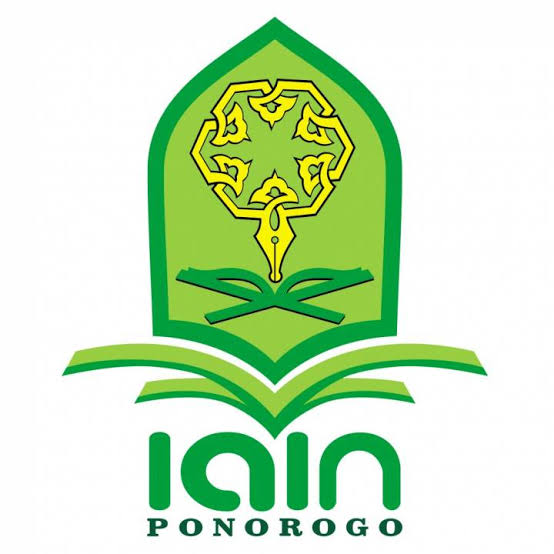 Oleh:Amelia RamasariNIM. 210717194PembimbingMansur Azis, Lc., M.S.I.NIDN. 2029068601JURUSAN EKONOMI SYARIAHFAKULTAS EKONOMI DAN BISNIS ISLAMINSTITUT AGAMA ISLAM NEGERIPONOROGO2021ABSTRAKRamasari, Amelia.Analisis SWOT Terhadap Strategi Pemasaran Pada Usaha Oleh-Oleh Tahu Tuna Pak Ran Pacitan. Skripsi. 2021. Jurusan Ekonomi Syariah, Fakultas Ekonomi Dan Bisnis Islam, Institut Agama Islam Negeri Ponorogo, Pembimbing: Mansur Azis, Lc., M.S.I.Kata Kunci: Strategi Pemasaran, Analisis SWOT	Strategi pemasaran dapat  dipengaruhi oleh dua faktor yaitu faktor internal dan eksternal. Pertama kekuatan (strenght) dan kelemahan (weaknesses) merupakan aspek internal yang dimiliki oleh perusahaan. Kedua faktor eksternal dapat mempengaruhi terbentuknya peluang (opportunity) dan ancaman (threats) dimana faktor ini bersangkutan dengan kondisi-kondisi yang terjadi diluar perusahaan. Menurut teori, analisis SWOT didasarkan pada logika yang dapat memaksimalkan kekuatan (strenght), dan peluang (opportunity), namun secara bersamaan dapat meminimalkan kelemahan (weaknesses) dan ancaman (threats).Tujuan utama penelitian ini adalah untuk menentukan strategi pemasaran yang tepat bagi Usaha Oleh-Oleh Tahu Tuna Pak Ran Pacitan melalui analisis SWOT. Oleh karena itu penulis tertarik untuk melakukan penelitian dengan rumusan masalah. Pertama, bagaimana strategi pemasaran pada Usaha Oleh-Oleh Tahu Tuna Pak Ran Pacitan. Kedua, bagaimana analisis SWOT dalam menentukan strategi pemasaran yang tepat pada Usaha Oleh-Oleh Tahu Tuna Pak Ran Pacitan.Penelitian ini adalah penelitian lapangan dengan jenis penelitian kualitatif. Untuk menganalisis data dengan menggunakan matriks SWOT. Lokasi penelitian di Jalan KH. Agus Salim No. 19 RT 05/RW 11, Lingkungan Teleng, Kelurahan Sidoharjo, Pacitan, Jawa Timur.Hasil Penelitian ini menyimpulkan bahwa Usaha Oleh-Oleh Tahu Tuna Pak Ran Pacitan untuk segi product, price, process dan people Usaha Oleh-Oleh Tahu Tuna Pak Ran Pacitan sudah melakukan strategi tepat sasaran dengan tujuan perusahaan. Untuk segi place dan promotion, Usaha Oleh-Oleh Tahu Tuna Pak Ran Pacitan sudah melakukan strategi tepat sasaran dengan tujuan perusahaan. Tetapi segi phisycal eviden, Usaha Oleh-Oleh Tahu Tuna Pak Ran Pacitan masih kurang tepat. Strategi yang dapat digunakan Usaha Oleh-Oleh Tahu Tuna Pak Ran Pacitan berdasarkan matriks SWOT yaitu dengan memanfaatkan dukungan dari Dinas Perikanan untuk lebih luas memasuki dan selalu membaca pangsa pasar setiap waktu, mengutamakan kepuasan konsumen dengan kualitas produk, memperbanyak produk olahan tuna dan harga terjangkau supaya menarik minat beli konsumen.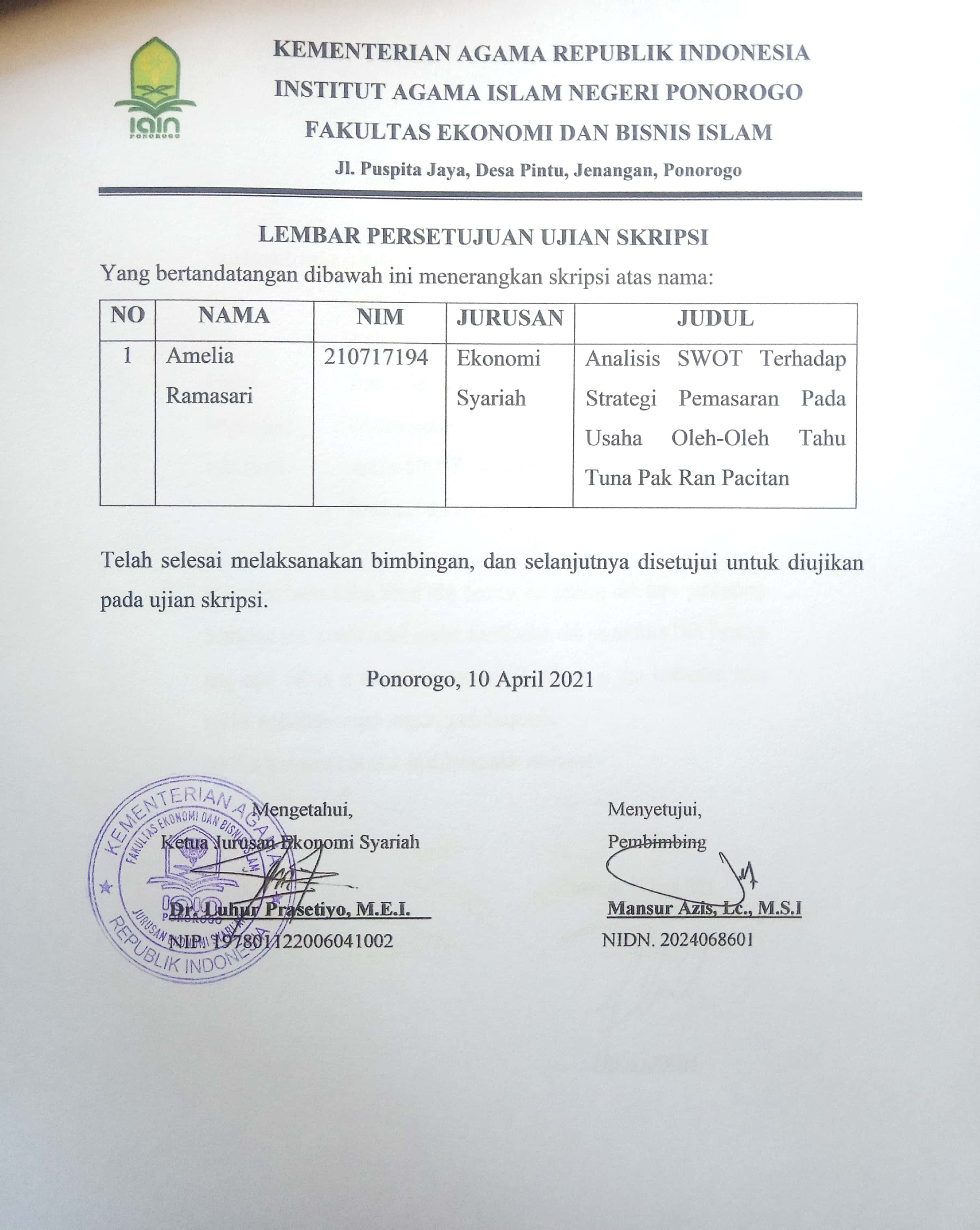 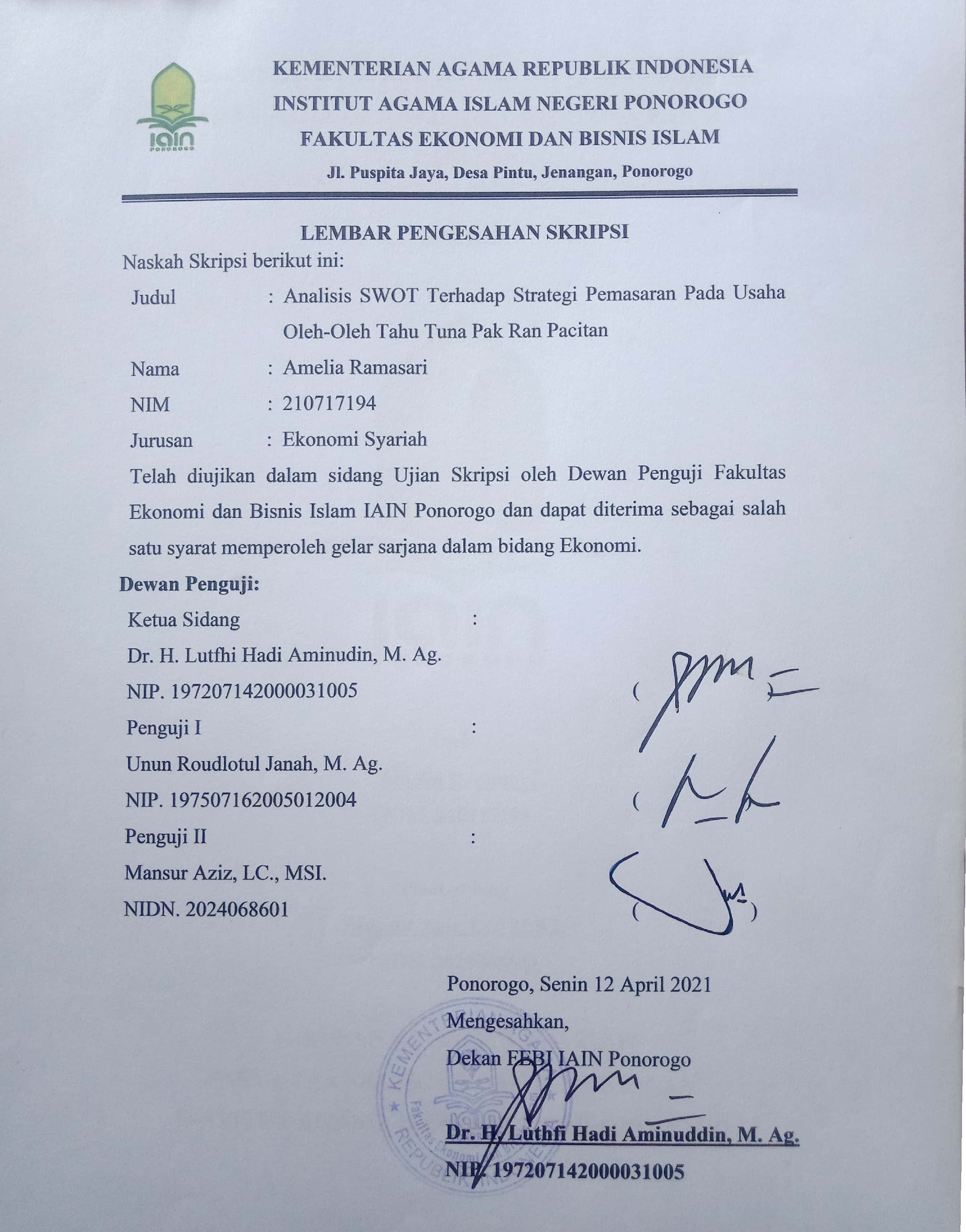 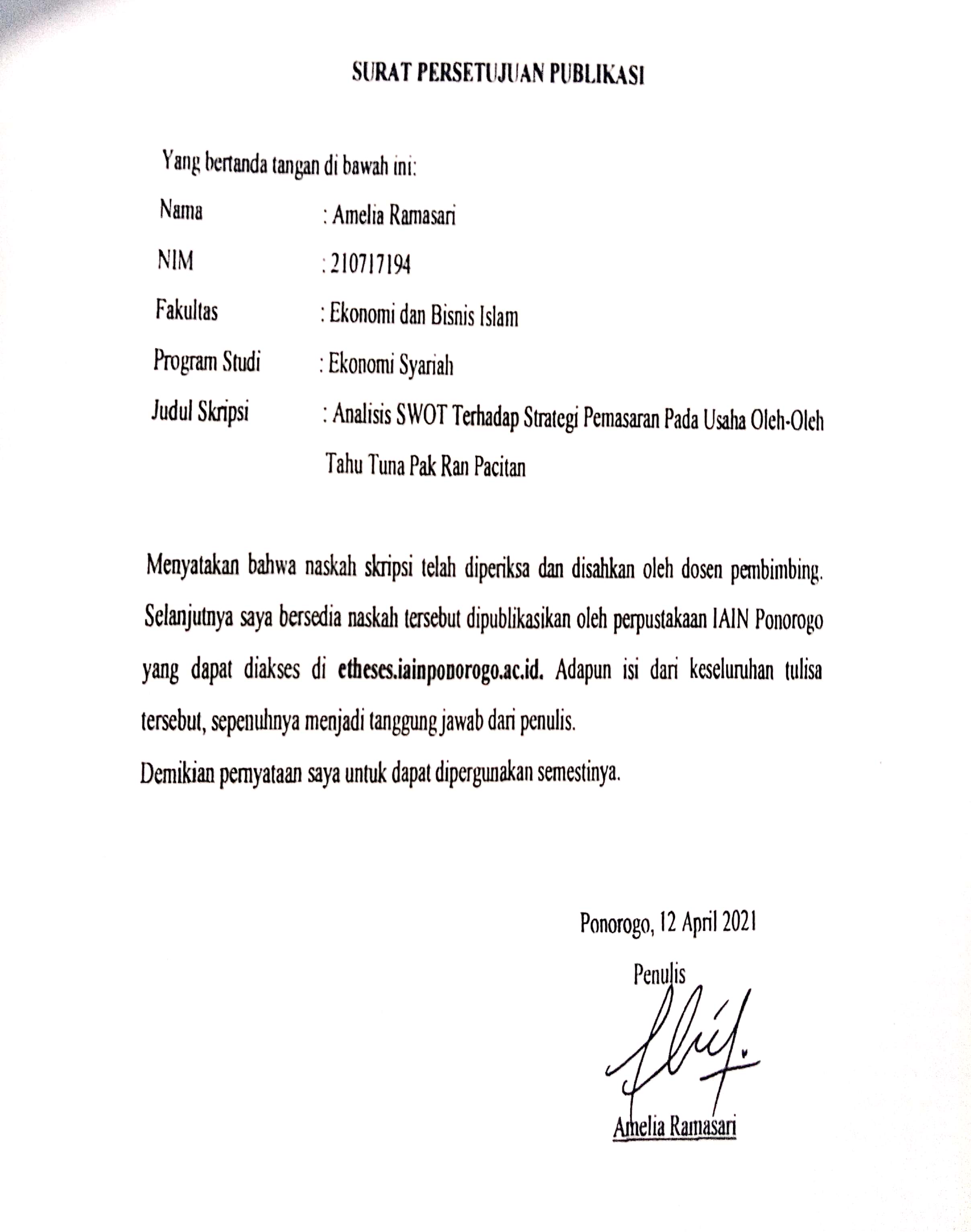 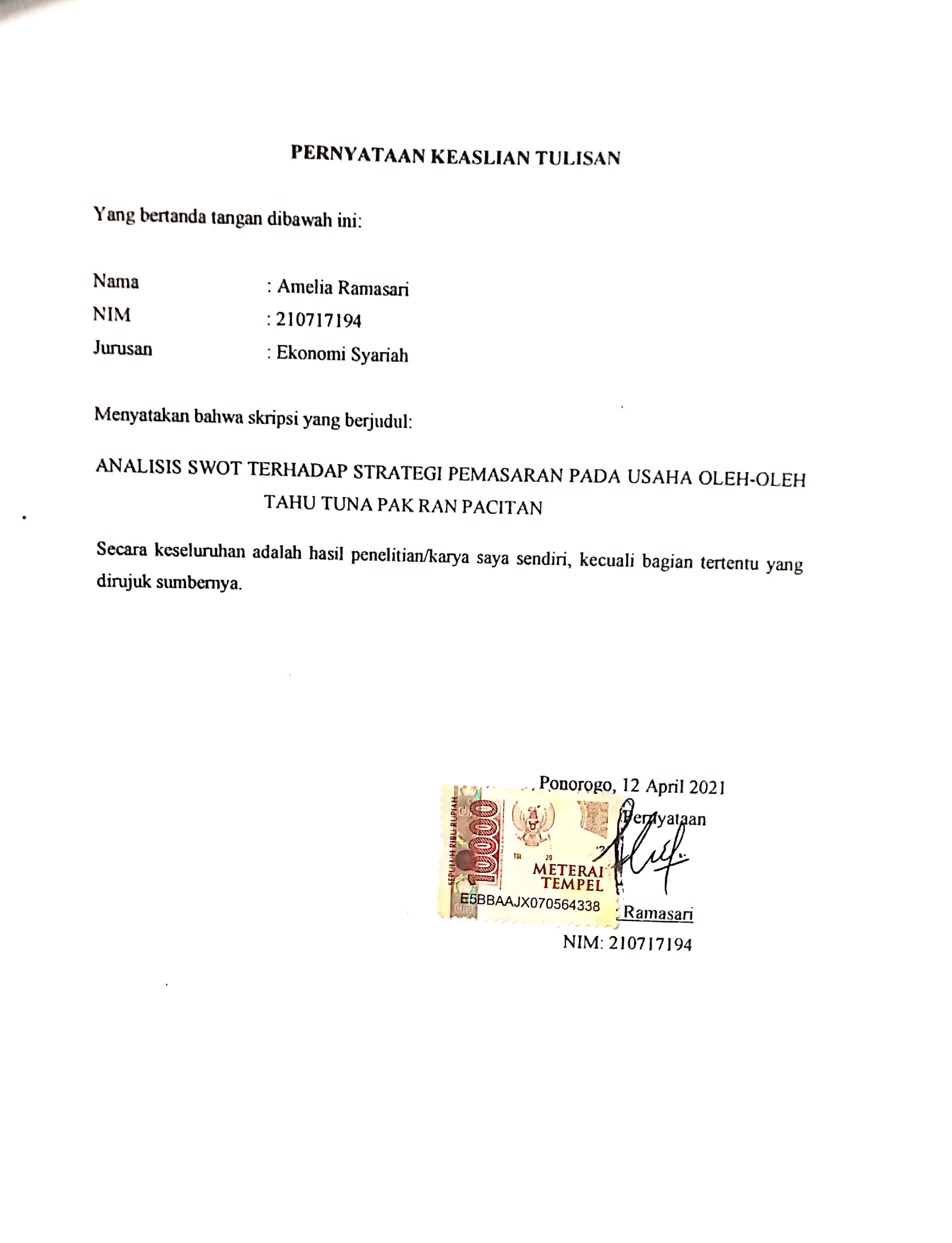 BAB IPENDAHULUANLatar Belakang MasalahPersaingan di dunia perdagangan semakin dinamis. Hal ini mendorong banyak bermunculan perusahaan, baik itu bergerak di bidang jasa maupun produk. Para produsen berusaha untuk memenuhi kebutuhan, keinginan, dan harapan konsumen sehingga para produsen dapat memastikan bahwa pelanggan (customer)tetap loyal meski terjadi perubahan. Produk-produk yang dihasilkan perusahaan sangat beragam. Suatu perusahaan untuk mencapai tingkat pertumbuhan yang diinginkan harus mempertahankan eksistensi kinerjanya dengan menciptakan nilai kepuasan terhadap konsumen.Dalam memanfaatkan kondisi seperti ini, setiap pengusaha bisnis harus memerlukan strategi pemasaran yang tepat sasaran untuk mewujudkan tujuan perusahaan sesuai dengan visi serta misi yang telah dibentuk. Strategi pemasaran pada dasarnya ialah rencana yang menyeluruh, terpadu dan menyatu di bidang pemasaran yang memberikan panduan tentang kegiatan yang akan dijalankan untuk dapat tercapainya tujuan pemasaran suatu perusahaan.Menurut Philip Kotler, strategi pemasaran adalah pendekatan pokok yang akan digunakan oleh unit bisnis dalam mencapai sasaran yang telah ditetapkan terlebih dahulu yang didalamnya tercantum keputusan-keputusan pokok mengenai target pasar, penempatan produk di pasar, bauran pemasaran dan tingkat biaya pemasaran yang diperlukan.Strategi pemasaran pada Usaha Oleh-Oleh Tahu Tuna Pak Ran Pacitan dengan cara dari mulut ke mulut dan melalui media iklan seperti radio, sosmed (instagram, facebook, whatsapp, shoppe,dan buka lapak) dengan seperti itu dapat memperkenalkan semua produk kepada konsumen. Seperti yang dikatakan oleh Pak Ran:“Dalam melakukan strategi pemasaran disini saya melakukan berbagai strategi pemasaran yaitu dengan melalui mulut ke mulut maksudnya melakukan strategi pemasaran dengan melalui percakapan langsung mulai dari tetangga, saudara,dan teman-teman terdekat dan melalui media iklan seperti radio kemudian banner dan sosial media seperti instagram, facebook, whatsapp, shoppe,dan buka lapak”.Strategi pemasaran dapat dipengaruhi oleh dua faktor yaitu faktor internal dan eksternal. Pertama kekuatan (strenght) dan kelemahan (weaknesses) merupakan aspek internal yang dimiliki oleh perusahaan. faktor internal ini meliputi semua macam manajemen fungsional: pemasaran, keuangan, operasi, sumberdaya manusia, penelitian dan pengembangan, sistem informasi manajemen, dan budaya perusahaan. Kedua faktor eksternal dapat mempengaruhi terbentuknya opportunity dan threats (O dan P). Dimana faktor ini bersangkutan dengan kondisi-kondisi yang terjadi di luar perusahaan yang mempengaruhi pembuatan keputusan perusahaan. Faktor ini mencakup lingkungan industri (industry environtment) dan lingkungan bisnis makro (macro environtment), ekonomi, politik, hukum, teknologi, kependudukan dan sosial budaya.Menurut Freddy Rangkuti analisis SWOT adalah identifikasi berbagai faktor secara sistematis  untuk merumuskan strategi perusahaan. Analisis ini didasarkan pada logika yang dapat memaksimalkan kekuatan (Strengths), dan peluang (Oppurtunities), namun secara bersamaan dapat meminimalkan kelemahan (Weaknesses) dan ancaman (Threats). Proses pengambilan keputusan strategis selalu berkaitan dengan pengembangan misi, tujuan, startegi, dan kebijakan perusahaan. Dengan demikian, perencana strategis (strategic planner) harus menganalisis faktor-faktor strategis perusahaan (kekuatan, kelemahan, peluang dan ancaman) dalam kondisi yang ada saat ini. Hal ini disebut dengan analisis situasi. Model yang paling populer untuk analisis situasi adalah analisis SWOT.Di Pacitan sendiri terdapat beberapa perusahaan yang memproduksi dan menjual berbagai olahan tuna dengan tawaran harga lebih rendah dari harga penjualannya Pak Ran. Bahwasannya kelemahan dalam strategi pemasaran  yang ada di tahu tuna Pak Ran saat ini ialah semakin banyaknya pesaing dengan  penjualan produk yang sama sehingga menuntut tahu tuna Pak Ran untuk selalu bisa  mengikuti selera pasaran konsumen dan naiknya harga bahan baku saat ini  yang tidak menentu yang berpengaruh terhadap naik turunnya penjualan. Seperti yang dikatakan oleh Pak Ran:“Banyak sekali jumlah usaha produk tahu tuna di Kabupaten Pacitan dengan tawaran harga penjualan lebih rendah dari harga penjualan saya. Hal tersebut menjadi kelemahan dalam usaha yang saya jalankan saat ini karena banyaknya pesaing dengan tawaran harga lebih rendah, sehingga membuat saya menuntut untuk selalu bisa  mengikuti selera pasaran konsumen apalagi harga bahan baku yang tidak menentu juga berpengaruh terhadap naik turunnya penjualan”.Meskipun menghadapi banyaknya pesaing, Usaha Tahu Tuna Pak Ran Pacitan tidak terlalu berpengaruh dalam menghadapi persaingan meskipun ada beberapa konsumen yang beralih ke perusahaan tahu tuna lain, karena Usaha Oleh-Oleh Tahu Tuna Pak Ran Pacitan mempunyai prinsipyaitu meskipun banyak persaingan, Usaha Tahu Tuna Pak Ran Pacitan tetap memberikan kualitas produk yang terbaik kepada konsumen. Seperti yang dikatakan oleh Pak Ran:	“Mengenai persaingan tidak terlalu berpengaruh bagi saya meskipun ada beberapa konsumen yang beralih ke perusahaan tahu tuna yang lain, pada dasarnya saya mempunyai prinsip yaitu tetap memberikan kualitas produk yang unggul danterbaik kepada konsumen serta memberikan pelayanan terbaik untuk konsumen, sehingga konsumen dapat merasakan puas dengan pelayanan yang kami berikan serta puas dengan produk tahu tuna”Terdapat beberapa jumlah usaha produk tahu tuna di Kabupaten Pacitan seperti pada tabel 1.1 dibawah ini.Tabel 1.1Jumlah Usaha Produk Tahu Tuna di Kabupaten PacitanSumber data usaha dagang tahu tuna di Kabupaten Pacitan 2016Salah satu perusahaan yang memproduksi dan menjual tahu tuna di Pacitan adalah Tahu Tuna Pak Ran Pacitan yang bertempat di Jalan KH. Agus Salim No. 19 RT 05/ RW 11 Lingkungan Teleng, Kelurahan Sidoharjo, Pacitan, Jawa Timur. Berdekatan dengan wisata-wisata Pacitan seperti pantai teleng ria, pantai pancer, dan masih banyak lagi wisata lainnya. Pak Ran memulai bisnis ini dengan latar belakang yang dulunya bekerja serabutan sebagai kuli bangunan dan kuli angkut ikan hingga pedagang ikan keliling kecil-kecilan. Pembangunan dan mulai dioperasikannya pelabuhan Tamperan sekitar 2008 lalu menjadi berkah bagi Pak Ran, peluang tersebut dimanfaatkan. Selain menjual ikan bakar dan pepes, Pak Ran dan istrinya selalu membuat berkreasi membuat menu lainnya. Idenya spontan mendadak Pak Ran dan istrinya kepikiran membuat tahu dengan isian daging tuna awal juni 2009 lalu. Sejak memproduksi tahu tuna, perlahan pendapatannya terus berkembang dan perlahan produk tahu tuna itu booming di Pacitan. Sementara itu, proses produksi terus ditingkatkan hingga permintaan meningkat puncaknya 2010 lalu. Keduanya kuwalahan mencukupi permintaan pasar, untungnya Pak Ran mendapat bantuan peralatan produksi dari Dinas Perikanan berupa mesin penggiling, pengadon, dan sanitasi. Akhirnya mulai stabil 2015 hingga sekarang.Tahu tuna Pak Ran memiliki kualitas produk yang baik dan jenis produk beragam. Banyak konsumen dari semua kalangan yang tertarik dengan produk tahu tuna Pak Ran tersebut. Meskipun persaingan di Pacitan berjumlah banyak, namun menjadikan produk tahu tuna Pak Ran Pacitan berkembang dan di dukung oleh Dinas Perikanan. Dapat diketahui bahwa peluang begitu besar dan minat konsumen yang tinggi karena tahu tuna Pak Ran dapat dibilang sudah mencapai target yang diinginkan karena promosi yang begitu maksimal dan lokasi sangat strategis sehingga menjadikan tahu tuna Pak Ran tidak hanya dikenal oleh masyarakat Pacitan saja melainkan dikenal oleh masyarakat luas.Usaha Oleh-Oleh Tahu Tuna Pak Ran Pacitan menerapkan analisis SWOT dalam penentuan strategi pemasaran untuk mengetahui permasalahan lingkungan yakni lingkungan eksternal yang terdiri dari ancaman (threats), peluang (opportunity) dan lingkungan internal yang terdiri dari kekuatan (strenght), kelemahan (weaknesses). Dengan menggunakan analisis SWOT dapat mengetahui faktor-faktor lingkungan eksternal maupun internal sebagai acuan bagi Usaha Oleh-Oleh Tahu Tuna Pak Ran Pacitan untuk menentukan strategi pemasaran yang akan digunakan guna memajukan daya saing pada Usaha Oleh-Oleh Tahu Tuna Pak Ran Pacitan.Pentingnya dilakukan penelitian ini adalah untuk mengetahui bagaimana cara melakukan strategi pemasaran serta mengetahui bagaimana cara menghadapi banyaknya pesaing pada Usaha Oleh-Oleh Tahu Tuna Pak Ran Pacitan. Peneliti memilih tempat Usaha Oleh-Oleh Tahu Tuna Pak Ran Pacitan sebagai tempat penelitian karena kebanyakan masyarakat Pacitan lebih mengenal produk tahu tuna nya Pak Ran. Tahu Tuna Pak Ran tidak hanya dikenal masyarakat Pacitan saja tetapi dikenal oleh masyarakat luar Pacitan, karena strategi pemasaran yang dilakukan oleh Pak Ran sangat luas sehingga produk-produk yang ditawarkan oleh Pak Ran dapat dikenal oleh masyarakat luar. Begitu pentingnya strategi pemasaran bagi perusahaan untuk kemajuan bisnis dan mencapai tujuan perusahaan maka dari itu, penulis tertarik untuk melakukan penelitian dengan judul “Analisis SWOT Terhadap Strategi Pemasaran Pada Usaha Oleh-Oleh Tahu Tuna Pak Ran Pacitan”.Rumusan MasalahBerdasarkan masalah yang dikemukakan diatas, serta dapat memberikan suatu gambaran yang lebih jelas tentang masalah yang akan diteliti, maka dapat dirumuskan permasalahan penelitian sebagai berikut:Bagaimana strategi pemasaran pada Usaha Oleh-Oleh Tahu Tuna Pak Ran Pacitan?Bagaimana analisis SWOT dalam menentukan strategi pemasaran yang tepat pada Usaha Oleh-Oleh Tahu Tuna Pak Ran Pacitan?Tujuan PenelitianSesuai dengan rumusan masalah yang telah diuraikan di atas maka tujuan penelitian ini dapat dirumuskan sebagai berikut:Untuk mengetahui dan menganalisisstrategi pemasaran pada Usaha Oleh-Oleh Tahu Tuna Pak Ran Pacitan.Untuk mengetahui danmenganalisis teori analisis SWOT dalam menentukan strategi pemasaran yang tepat pada Usaha Oleh-Oleh Tahu Tuna Pak Ran Pacitan.Manfaat PenelitianHasil penelitian ini dapat digunakan oleh perusahaan, akademisi, penelitian, yang tertarik pada masalah pemasaran. Peneliti lebih mengarahkan analisis dalam penelitian ini agar dapat dimanfaatkan oleh:Kegunaan secara teoritisHasil penelitian ini secara teoritis diharapkan dapat memberikan sumbangan pemikiran dalam memperkaya wawasan mengenai manajemen pemasaran khusunya dalam hal mengenai strategi yang dilakukan oleh perusahaan.Kegunaan secara praktisBagi perusahaan diharapkan dapat menambah bahan informasi yang mungkin dapat digunakan bagi pihak manajemen perusahaan untuk melaksanakan strategi pemasaran selanjutnyaBagi IAIN Ponorogo diharapkan sebagai tambahan referensi bagi pembaca dan acuan perbandingan dalam melakukan penelitian di bidang yang sama pada masa yang akan datang.Bagi Penulis menambah khasanah keilmuan dalam melakukan penelitian.SISTEMATIKA PEMBAHASANAdapun sistematika pembahasan ini adalah sebagai berikut:BAB I PendahuluanPada bab ini menguraikan mengenai latar belakang masalah, rumusan masalah, tujuan penelitian, manfaat penelitian serta sistematika pembahasan.BAB II Landasan TeoriPada bab ini menguraikan mengenai landasan teori, analisis swot, sejarah analisis SWOT, elemen-elemen dalam analisis SWOT, tujuan analisis SWOT, manfaat analisis SWOT dan studi penelitian terdahuluBAB III Metode PenelitianPada bab ini menguraikan mengenai pendekatan dan jenis penelitian, lokasi penelitian, data penelitian dan sumber data, teknik pengumpulan data, teknik pengolahan data, teknik analisis data, teknik pengecekan keabsahan dataBAB IV Data dan AnalisisPada bab ini menguraikan mengenai data dan analisis gambaran umum obyek penelitian, data dan analisis strategi pemasaran pada Usaha Oleh-Oleh Tahu Tuna Pak Ran Pacitan, data dan analisis SWOT, data dan analisis faktor internal dan eksternal pada Usaha Oleh-Oleh Tahu Tuna Pak Ran Pacitan.BAB V PenutupPada bab ini menguraikan mengenai kesimpulan yang diperoleh dari pembahasan, keterbatasan penelitian dan juga saran-saran yang direkomendasikan oleh peneliti kepada perusahaan.BAB IILANDASAN TEORIDeskripsi TeoriStrategi PemasaranKotler mengemukakan bahwa strategi pemasaran adalah suatu proses sosial atau menejerial yang didalamnya individu dan kelompok mendapatkan apa yang dibutuhkan dan diinginkan dengan menciptakan, menawarkan, dan mempertukarkan produk yang bernilai dengan pihak lain.Pengertian tersebut menunjukkan bahwa strategi pemasaran mengandung aspek sosial baik secara individu maupun berkelompok untuk memenuhi kebutuhan dan keinginannya, akibat adanya kebutuhan dan keinginan tersebut maka terciptalah suatu interaksi yang disebut transaksi pertukaran barang dan jasa. Tujuannya adalah bagaimana memenuhi keinginan dan kebutuhan konsumen baik terhadap individu maupun kelompok.Sedangkan menurut Assauri, strategi pemasaran adalah serangkaian tujuan dan sasaran, kebijakan dan aturan yang memberi arah kepada usaha-usaha pemasaran perusahaan dari waktu ke waktu, pada masing-masing tingkatan dan acuan serta alokasinya, terutama sebagai tanggapan perusahaan dalam menghadapi lingkungan dan keadaan persaingan yang selalu berubah. Oleh  karena itu, penentuan strategi pemasaran harus didasarkan atas analisa lingkungan dan internal perusahaan melalui analisa keunggulan dan kelemahan perusahaan, serta analisa kesempatan dan ancaman yang dihadapi perusahaan dari lingkungannya.Strategi pemasaran merupakan strategi untuk melayani pasar atau segmen pasar yang dijadikan target oleh seorang pengusaha. Oleh karena itu strategi pemasaran merupakan kombinasi dari bauran pemasaran yang akan diterapkan oleh pengusaha untuk melayani pasarannya. Bauran pemasaran ini haruslah diatur sedemikian rupa sehingga akan dapat berfungsi sebagai senjata yang tepat dalam pertandingannya di pasar melawan pesaing-pesaingnya.Setiap perusahaan mempunyai tujuan untuk dapat tetap hidup dan berkembang. Tujuan tersebut hanya dapat dicapai melalui usaha mempertahankan dan meningkatkan tingkat keuntungan atau laba perusahaan dengan cara mempertahankan serta meningkatkan penjualannya. Tujuan ini dapat di capai apabila bagian pemasaran perusahaan melakukan strategi yang baik.Strategi pemasaran dapat dibedakan tiga jenis yaitu: Strategi pemasaran yang tidak membeda-bedaakan pasar (Undifferentiated marketing) Perusahaan menganggap pasar sebagai suatu keseluruhan sehingga perusahaan hanya memperhatikan kebutuhan konsumen secara umum, oleh karena itu perusahaan hanya menghasilkan dan memasarkan satu macam produk saja dan berusaha menarik semua pembeli dan calon pembeli dengan suatu rencana pemasaran saja. Strategi ini bertujuan untuk melakukan penjualan secara massal, sehingga menurunkan biaya. Perusahaan memusatkan perhatiannya seluruh konsumen dan kebutuhannya, serta merancang produk yang dapat menarik sebanyak mungkin para konsumen tersebut.Strategi pemasaran yang membeda-bedakan pasar(Differentiated marketing)Perusahaan hanya melayani kebutuhan beberapa kelompok konsumen tertentu dengan jenis produk tertentu pula. Jadi perusahaan atau produsen menghasilkan dan memasarkan produk yang berbeda-beda untuk setiap segmen pasar. Perusahaan atau produsen menawarkan berbagai variasi produk dan product mix yang disesuaikan dengan kebutuhan dan keinginan kelompok konsumen atau pembeli yang berbeda-beda, dengan progam pemasaran yang tersendiri diharapkan dapat dicapai tingkat penjualan yang tertinggi dalam masing-masing segmen pasar tersebut. Strategi pemasaran yang terkonsentrasi (Concentarted marketing)Perusahaan mengkhususkan pemasaran produknya dalam beberapa segmen pasar, dengan pertimbangan keterbatasan sumberdaya perusahaan. Dalam hal ini perusahaan produsen memilih segmen pasar tertentu dan menawarkan produk yang sesuai dengan kebutuhan dan keinginan kelompok konsumen yang ada pada segmen pasar itu, yang tentunya lebih spesifik. Strategi pemasaran ini mengutamakan seluruh usaha pemasaran pada satu atau beberapa segmen pasar tertentu saja. Jadi perusahaan memusatkan segala kegiatan akan memberikan keuntungan yang terbesar.Strategi pemasaran dimaksudkan untuk meningkatkan pertukaran dan mempertahankan perusahaan pada kondisi pasar yang stabil, selain itu strategi pemasaran digunakan untuk menghadapi terjadinya persaingan pasar yang selalu mengalami perubahan disetiap waktu.Perusahaan harus memperhatikan lingkungan yang mempengaruhinya. Dalam bukunya David menerangkan bahwa agar sukses dalam jangka waktu yang lama, perusahaan harus menyesuaikan diri dengan lingkungan perusahaan. Lingkungan perusahaan terdiri dari lingkungan internal dan eksternal, oleh karena itu menurut perusahaan perlu mempertimbangkan faktor-faktor internal dan eksternal perusahaan yang dapat mempengaruhi kinerja perusahaan dalam memasarkan produk-produk yang dihasilkannya, untuk dapat mengetahui peluang dan ancaman bagi perusahaan dalam memasarkan produknya.Menurut Freddy Rangkuti, perumusan strategi pemasaran didasarkan pada analisis yang menyeluruh terhadap pengaruh faktor-faktor lingkungan eksternal dan internal perusahaan. Lingkungan eksternal perusahaan setiap saat berubah dengan cepat sehingga melahirkan berbagai peluang dan ancaman baik yang datang dari pesaing utama maupun dari iklim bisnis yang senantiasa berubah. Konsekuensi perubahan faktor eksternal tersebut juga mengakibatkan perubahan faktor iternal perusahaan, seperti perubahan terhadap kekuatan maupun kelemahan yang dimiliki perusahaan tersebut.Bauran Pemasaran (Marketing Mix)Bauran pemasaran menurut Phillip Kotler merupakan seperangkat alat yang digunakan perusahaan untuk terus-menerus mencapai tujuan pemasarannya di pasar sasaran. Bauran pemasaran (marketing mix) adalah sebuah tingkatan yang menggabungkan elemen penting pemasaran benda atau jasa, seperti keunggulan produk, penetapan harga, pengemasan produk, periklanan, persediaan barang, distribusi dan anggaran pemasaran dalam usaha memasarkan sebuah produk atau jasa.Menurut Buchari Alma, para pengusaha yang kreatif, akan selalu menciptakan kombinasi dari elemen 7P yang menjadi komponen marketing mix. Mereka harus menciptakan dari masing-masing elemen P yang mana paling baik dan paling banyak digunakan dalam strategi pemasarannya. Elemen 7P ini terdiri atas 4P dan 3P lagi sebagai tambahan untuk pemasaran jasa. Empat P tradisional berlaku untuk pemasaran barang,Product (Produk)Produk adalah salah satu faktor penting yang dapat dikendalikan oleh manajer pemasaran dan dalam banyak hal merupakan alat yang paling efektif baginya. Produk dapat diubah dengan berbagai cara untuk meningkatkan tercapainya sasaran pemasaran. Ia dapat diubah kualitasnya, ukurannya, bentuknya, warnanya, variasi, dan lain sebagainya. Segala sesuatu yang dapat memenuhi kebutuhan manusia itulah yang disebut produk.Masing-masing jenis produk memerlukan penangan yang berbeda dalam memasarkan produk tersebut agar berhasil. Beberapa penggolongan produk yaitu:Berdasarkan tujuan pembeliannya:Barang konsumsiBarang konsumsi adalah barang yang dibeli oleh masyarakat untuk dipakai sendiri atau dikonsumsikan sendiri guna memenuhi kebutuhan sehari-hari.Barang industrialBarang industrial adalah barang yang dibeli oleh perorangan atau organisasi dengan tujuan untuk dipergunakan dalam menjalankan suatu bisnis atau berusaha lagi.Dengan demikian perbedaan barang industri dengan barang konsumsi terletak pada tujuan pembelinya. Berdasarkan atas tujuan pembelian itulah maka suatu barang bisa dikatakan sebagai barang konsumsi ataukah barang industri.Berdasarkan daya tahan produk:Barang tahan lamaBarang tahan lama adalah barang yang berwujud biasanya untuk dipakai dalam waktu lama.Barang tidak tahan lamaBarang tidak tahan lama adalah barang berwujud biasanya habis dikonsumsi satu kali pemakaian.JasaJasa adalah produk yang tidak berwujud yang biasanya berupa pelayanan yang dibutuhkan oleh konsumen.Price (Harga)Harga adalah suaatu nilai tukar yang bisa disamakan dengan uang atau barang lain untuk manfaat yang diperoleh dari suatu barang atau jasa bagi sesorang atau kelompok pada waktu tertentu dan tempat tertentu. Harga disini bukan berarti harga yang murah saja ataupun harga tinggi akan tetapi yang dimaksudkan adalah harga yang tepat. Bagaimana menentukan harga yang tepat sangat tergantung kepada berbagai faktor misalnya faktor harga pokok barang, kualitas barang, daya beli masyarakat, keadaan persaingan, konsumen yang dituju dan sebagainya. Jadi harga suatu produk merupakan ukuran terhadap besar kecilnya nilai kepuasan seorang terhadap produk yang dibelinya. Jenis strategi harga antara lain:Strategi harga bagi produk baruPada umumnya suatu perusahaan tidak menentukan harga jual produknya secara tunggal dan tetap, akan tetapi sering diubah-ubah disesuaikan dengan keadaan pasar. Harga jual yang ditetapkan sebaiknya selalu diubah mengikuti berbagai faktor yaitu dengan siklus kehidupan produknya, biaya maupun tingkat permintaan dan perubahan selera konsumen. Dalam hal perusahaan akan memasarkan produk baru dapat dipergunakan salah satu dari strategi harga seperti ini:Penetapan harga setinggi-tingginya (Marketing-skimming pricing)Penetapan harga dilakukan setinggi-tingginya apabila cukup banyak permintaan terhadap produk, harga yang tinggi mampu meningkatkan citra produk yang superior, harga yang tinggi diasumsikan tidak menarik bagi pesaingnya.Penetapan harga serendah-rendahnya (Market penetration pricing)Penetapan harga dilakukan serendah-rendahnya apabila pengalaman produksi mampu menekan biaya produksi dan distribusi, pasar yang sangat peka sehingga harga yang rendah mampu merangsang pertumbuhan atau permintaan pembeli sebanyak banyaknya.Apabila perusahaan ingin mengembangkan produk baru, maka persoalan yang paling pokok adalah penentuan posisi produk. Dalam penentuan posisi produk ini, ada beberapa pilihan strategi harga dalam hubungannya dalam kualitas produk yang dipasarkan dapat dilihat pada gambar di bawah ini:Tabel 2.1       Strategi Harga Dalam Kualitas Produk                                  Sumber Indriyo Gitosudarmo. Manajemen Pemasaran. 2012Strategi harga produk mixDalam kenyataan pelaksanaan startegi ini tidaklah mudah karena masing-masing produk mempunyai permintaan dan biaya yang saling berkaitan dan masing-masing produk juga memiliki tingkat persaingan yang berbeda-beda. Dalam strategi ini dapatlah dibedakan 4 situasi harga yaitu:Harga garis produk (harga product line)Pada umunya perusahaan tidak memproduksi produk hanya satu jenis saja, tetapi banyak produk yang dihasilkan dalam suatu garis produk (product line). Untuk itu harga yang ditentukan juga berbeda-beda untuk setiap produk agar dikenal dengan mudah perbedaannya.Harga produk optionalPerusahaan sering menjual barang-barang pelengkap (optional) dan aksesorisnya kepada kosumen sehingga dengan demikian konsumen dapat memilih produk yang diinginkannya.Harga produk captiveAda juga perusahaan yang menjual produk tanpa disertai dengan produk penyertanya, sehingga konsumen tidak dapat menggunakan produk-produk utama itu tanpa produk penyertaannya.Harga produk sampinganSeringkali ada hal-hal yang tidak dapat dihindari oleh perusahaan yang memproduksi barang utama harus juga memproduksi barang sampingan. Walaupun sebenarnya barang tersebut mungkin tidaklah berharga tetapi kenyataannya menyerap biaya juga, sehingga harus dipertimbangkan oleh perusahaan.Promotion (Promosi)Promosi adalah merupakan kegiatan yang ditujukan untuk mempengaruhi konsumen agar mereka dapat menjadi kenal akan produk yang ditawarkan oleh perusahaan kepada mereka dan kemudian mereka menjadi senang lalu membeli produk tersebut. Promosi sangat penting dilakukan selain untuk memperkenalkan produk yang diperjualkan juga dapat mengetahui respon kosumen untuk kemajuan produk yang diproduksi.Adapun alat-alat yang dapat dipergunakan untuk mempromosikan suatu produk, dapat dipilih beberapa cara yaitu:Iklan atau AdvertensiAdvertensi merupakan alat utama bagi perusahaan untuk mempengaruhi konsumennya. Advertensi ini dapat dilakukan oleh pengusaha lewat surat kabar, radio, majalah, bioskop, televisi, ataupun dalam bentuk poster-poster yang dipasang di pinggir jalan atau tempat-tempat yang strategis.Promosi PenjualanPromosi penjualan adalah merupakan kegiatan perusahaan untuk menjajakan produk yang dipasarkannya sedemikian rupa sehingga konsumen akan mudah untuk melihatnya dan bahkan dengan cara penepatan dan pengaturan tertentu maka produk tersebut akan menarik perhatian konsumen. Bentuk lain yang termasuk pula dalam sales promotion ini adalah dengan memberikan kepada calon konsumen contoh atau sample produk kepada pengunjung toko secara gratis.PublisitasPublisitas merupakan cara yang biasa digunakan juga oleh pengusaha untuk membentuk pengaruh secara tidak langsung kepada konsumen agar mereka menjadi tahu dan menyenangi produk yang dipasarkannya. Cara ini dilakukan dengan misalkan saja berita di surat kabar, berita di radio atau televisi maupun majalah tertentu dan sebagainya.PersonalSellingPersonal selling merupakan kegiatan perusahaanuntuk melakukan kontak langsung dengan para calon konsumennya. Yang termasuk dalam kategori personal selling ini adalah door to door selling, mail order, telephone selling dan direct selling.Keempat bentuk promosi tersebut yaitu iklan, promosi-penjualan, publisitas dan personal selling haruslah dikombinasikan sedemikian rupa sehingga akan mampu secara efektif untuk mempengaruhi konsumennya agar tertarik dna juga berlangganan membeli produk yang dipasarkan.Place atau Placement atau DistributionKotler dan Amstrong menyatakan bahwa place atau tempat adalah memilih dan mengelola saluran perdagangan yang dipakai menyalurkan produk atau jasa dan juga untuk melayani pasar sasaran. Suatu perusahaan dapat menyalurkan produknya melalui pedagang besar atau distributor, yang menyalurkan ke pedagang menengah atau subdistributor dan meneruskannya ke pedagang pengecer (retailer), yang menjual produk itu kepada pemakai atau konsumen. Yang dimaksud dengan saluran distribusi adalah lembaga-lembaga yang memasarkan produk berupa barang atau jasa dari produsen ke konsumen.Adapun bentuk-bentuk saluran distribusi yang ada dapat dibedakan menjadi beberapa macam yaitu:Saluran distribusi langsungDalam saluran distribusi langsung ini pengusaha untuk menyalurkan barang-barang yang dibeli oleh konsumen secara langsung ke tempat konsumen tinggal. Dengan demikian diharapkan konsumen merasa puas karena tidak perlu lagi memikirkan pengankutan barang yang dibelinya itu ke rumah mereka. Di pihak lain pengusaha juga memperoleh keuntungan dengan adanya kontak langsung dengan konsumen dan dapat lebih akrab lagi dengan konsumen.Saluran distribusi tidak langsungDalam hal ini pengusaha menggunakan pihak luar untuk membantu menyalurkan barang-barangnya kepada konsumen. Pihak luar tersebut merupakan penyalur atau pedagang perantara. Cara penyaluran secara tidak langsung ini umumnya digunakan oleh pengusaha lain yang bergerak dalam perdagangan atau penyaluran suatu barang. Untuk penyaluran secara langsung akan dibutuhkan biaya yang sangat mahal.People (Orang)Orang atau people merupakan aset utama yang berfungsi sebagai servise provider yang sangat mempengaruhi kualitas jasa yang diberikan. Karenanya keputusan dalam merekrut orang ini sangat berhubungan dengan hasil seleksi pemberian motivasi dan manajemen sumber daya manusia.Unsur orang atau manusia yang melayani terutama dalam perusahaan yang menjual jasa, termasuk ke dalam 5P ini unsur pimpinan, yang mengambil keputusan dan unsur karyawan yang melayani konsumen. Karyawan ini perlu diberi pengarahan dan pelatihan, agar dapat melayani konsumen sebaik-baiknya.Semua kegiatan manusia yang ikut serta dalam proses jasa pemasaran itu sendiri. Bagaimana cara pegawai berpakaian, berpenampilan pribadi serta tingkah laku mereka mempengaruhi persepsi konsumen terhadap jasa yang disediakan. Konsumen tidak hanya mempengaruhi pelayanan yang mereka terima, tetapi mereka juga dapat mempengaruhi konsumen lainnya melalui penilaian mereka. Konsumen dapat memberikan pengaruh yang besar terhadap kualitas pelayanan para pegawai karena konsumen termasuk dalam elemen sumber daya manusia.Process (Proses)Proses merupakan bagaimana proses dilakukan sampai jasa yang diminta oleh konsumen diterima secara memuaskan. Apakah cukup puas menerima jasa, cepat layanannya, bersih,  rapi, akurat, tepat waktu dan sebagainya.Proses merupakan seluruh prosedur, mekanisme, dan kebiasaan dimana sebuah jasa diciptakan dan disampaikan kepada pelanggan, termasuk keputusan kebijakan tentang beberapa keterlibatan pelanggan dan persoalan-perosalan keleluasaan karyawan.Physical Evidence (Sarana Fisik)Physical Evidence ini merupakan suatu hal yang secara nyata dan mempengaruhi keputusanpelanggan untuk membeli serta menggunakan produk jasa yang ditawarkan. Unsur-unsur yang termasuk di dalam physical evidenceantara lain lingkungan fisik, peralatan, perlengkapan, logo, warna dan barang-barang lainnya yang disatukan dengan servis yang diberikan seperti tiket, sampul, label dan lain sebagainya.Analisis SWOTPengertian Analisis SWOTPada dasarnya, analisis SWOT merupakan akronim atau singkatan dari 4 kata yaitu strenght, weaknesses, opportunity, dan threats. Analisis SWOT ini merupakan salah satu metode yang digunakan untuk mengevaluasi kekuatan, kelemahan, peluang dan ancaman dalam suatu spekulasi bisnis. Beberapa ahli menyebutkan bahwa analisis SWOT merupakan sebuah instrumen perencanaan strategis klasik yang memberikan cara sederhana untuk memperkirakan cara terbaik dalam menentukan sebuah strategi. Instrumen ini memudahka para praktisi untuk menentukan apa yang bisa dicapai, dan hal-hal apa saja yang perlu diperhatikan oleh mereka.Faktor-faktor yang ditetapkan kemudian diterapkan dalam bentuk matriks SWOT, yang mana pengaplikasiannya adalah:Bagaimana kekuatan (strenght) mampu mengambil keuntungan (advantage) dari peluang (opportunity) yang ada.Bagaimana cara mengatasi kelemahan-kelemahan (weaknesses) yang mencegah keuntungan (advantage) dari peluang (opportunity) yang ada.Bagaimana kekuatan (strenght) mampu menghadapi ancaman (threats) yang ada.Bagaimana cara mengatasi kelemahan (weaknesses) yang mampu membuat ancaman (threats) menjadi nyata atau menciptakan sebuah ancaman baru.Sejarah Analisis SWOTAlbert Humphrey, merupakan toko pertama yang mengenalkan metode SWOT. Hal itu ia lakukan ketika melakukan penelitian di Stamford University sekitar tahun 1960-1970. Ia melakukan analisis pada 500 perusahaan Amerika Serikat yang sumbernya berasal dari dalam Fortune 500. Latar belakang proyek tersebut bertujuan untuk mencari tahu mengapa suatu perencanaan bisnis bisa gagal. Penelitian yang juga didanai oleh Fortune 500 ini tertarik untuk mengetahui solusi apa yang bisa dilakukan sebagai respon atas kegagalan ini. Tim peneliti yang tergabung dalam proyek tersebut adalah Marion Dosher, Dr. Otis Benepe, Albert Humphrey, Robert Stewart, dan Birger Lie.Pada masa itu, Humphrey memimpin sebuah proyek penelitian yang akhirnya dikembangkan dengan model Tim Aksi Model (TAM) yang dapat digunakan oleh para eksekutif dalam melakukan manajemen perubahan dan pengembangan organisasi. Proyek Humphrey memiliki konsep Stakeholder dan analisis SWOT. Meskipun masih terdapat beberapa kelemahan, namun model TAM yang diperkenalkan oleh Humphrey tersebut merupakan salah satu konsep pendekatan yang banyak digunakan oleh para pakar analisis di bidang manajemen di seluruh dunia. Banyak orang yang menyetujui bahwa asal-usul dari analisis SWOT diperkenalkan oleh Albert Humphrey S. Humphrey merupakan salah satu pendiri dari apa yang kita kenal sebagai analisis SWOT ini. Humphrey meninggal pada tanggal 31 Oktober 2005. Keberhasilan Humphrey memperkenalkan analisis ini dimulai dengan munculnya tren perencanaan perusahaan yang tampaknya muncul pertama di Du Pont sekitar tahun 1949. Hal tersebut melatarbelakangi merebaknya corporate manager dan Asosiasi Perencana Perusahaan Jangka Panjang bagi perusahaan yang masuk di fortune 500.Tren yang berkembang pada tahun 1960 tersebut ternyata memberikan hasil bahwa semua perusahaan yang telah menyiapkan perencanaan perusahaan dalam bentuk perencanaan jangka panjang tidak berjalan, tidak menghasilkan, dan merupakan investasi yang mahal. Meskipun para pembuat perencana jangka panjang snagat yakin akan berhasil, namun kendala terbesar terletak pada kesulitan memperoleh tim manajmen yang setuju dan berkomitmen untuk melaksanakan program-program yang telah disusun tersebut.Pada tahun 1960 seorang praktisi Robert F Stewart dari SRI di Menlo Park California mencoba untuk mengatasi kesenjangan yang terjadi tersebut. Robert dipilih untuk memimpin sebuah tim peneliti yang bertujuan untuk menemukan apa yang tidak beres dengan perencanaan perusahaan jangka panjang yang telah disusun oleh masing-masing perusahaan. Robert juga diminta untuk mencari solusi atau membuat sistem baru yang dapat meyakinkan tim manajemen agar setuju dan berkomitmen untuk menjalankan program-program yang telah disusun oleh para praktisi pengembangan organisasi.Penelitian Robert dilakukan selama 9 tahun terrhitung sejak 1960 sampai 1969. Penelitian tersebut dilakukan kepada 1.100 perusahaan dan organisasi dengan alat pengumpul data wawancara dan kuisioner. Kuisioner terdiri dari 250 butir dan disebarkan pada lebih dari 5.000 karyawan eksekutif yang menjadi responden. Hasil penelitian tersebut mengarah pada kesimpulan bahwa chief executive (pimpinan perusahaan) harus menjadi kepala perencana, sedangkan direksi fungsional harus menjadi tim perencanaan. Penelitian tersebut juga memberikan formula yang disebut dengan “rantai logika”. Formula tersebut merupakan inti dari sistem yang dirancang untuk memperbaiki kesenjangan untuk memperoleh kesepakatan dan komitmen yang menjadi kendala dalam proses perubahan da pengembangan organisasi. “Rantai Logika” tersebut, yakni:Values (Nilai)AppraiseMotivasiSearch (Pencarian)Select (Memilih)ProgramAct (Tindakan)Monitor (Memantau)Meskipun analisis ini terlihat lebih lengkap, namun masih terdapat beberapa kelemahan dalam “rantai logika” tersebut. Mereka menyadari bahwa nilai-nilai yang terbangun dalam tim tidak mudah untuk diubah. Mereka juga mengalami kesulitan untuk kembali menetapkan tujuan bagi tim. Hal tersebut mendasari mereka untuk mengajukan pertanyaan appraisal sebagai langkah pertama melakukan rangkaian langkah lainnya. Beberapa pertanyaan yang digunakan misalnya: Apa yang baik dan buruk tentang masa sekarang dan masa depan? Apa yang baik pada saat ini yang memuaskan (satisfactory) dan yang baik di masa depan sebagai peluang (opportunity)? Apa yang buruk di masa sekarang sebagai kesalahan (fault)? Dan apa yang buruk di masa depan sebagai ancaman (threat)? Konsep itulah yang disebut dengan analisis SOFT.Konsep SOFT tersebut mulai berubah menjadi SWOT ketika analisis tersebut disampaikan kepada Urick dan Orr pada tahun 1964 dalam sebuah seminar “perencanaan jangka panjang”. Setelah itu, SWOT mulai dipromosikan di Inggris oleh Urick dan Orr. Pada tahun 1950, Profesor Harvard Business School (HBS) George Albert Smith Jr dan C Ronald Christiensen mulai menggunakan SWOT dalam strategi organisasi dan pemasaran. Semenjak hari itu, SWOT kemudian dikembangkan oleh HBS hingga sekarang.Konsep Analisis SWOTKonsep analisis SWOT adalah salah satu pendekatan analisis kualitatif-kuantitatif untuk mengidentifikasi dan mengevaluasi kekuatan, kelemahan, peluang, dan ancaman yang bertujuan untuk memberikan gambaran detail tentang pengambilan keputusan dan strategi yang digunakan dalam organisasi. Konsep analisis SWOT dalam teori manajemen stratejik adalah alat yang dapat digunakan untuk mengeneralisasi atau menjelaskan kedudukan organisasi secara umum dalam menghadapi kondisi lingkungan internal dan eksternal dalam organisasi. Dengan menggunakan matriks SWOT dalam proses manajemen stratejik, maka dapat ditentukan dan dibandingkan kekuatan dan kelemahan internal organisasi, dan menganalisis peluang dan ancaman yang bersumber dari pasar (market), stakeholder, organisasi jaringan lainnya, arena persaingan global, regional, nasional, dan internasional.Elemen – Elemen dalam Analisis SWOTElemen-elemen yang ada dalam analisis SWOT terbagi dua bagian yaitu:Faktor InternalFaktor internal ini mempengaruhi terbentuknya strenght dan weaknes (S dan W). Dimana faktor ini menyangkut kondisi yang terjadi dalam perusahaan, dimana ikut mempengaruhi keputusan perusahaan. faktor internal ini meliputi semua macam manajemen fungsional: pemasaran, keuangan, operasi, sumber daya manusia, penelitian dan pengembangan, sistem informasi manajemen, dan budaya perusahaan.Faktor EksternalFaktor eksternal ini mempengaruhi terbentuknya opportunity dan threat (O dan P). Dimana faktor ini bersanagkutan dengan kondisi-kondisi yang terjadi di luar perusahaan yang mempengaruhi pembuatan keputusan perusahaan. Faktor ini mencakup lingkungan industri (industry environtmen) dan lingkungan bisnis makro (macro environtment), ekonomi, politik, hukum, teknologi, kependudukan dan sosial budaya.Tujuan Analisis SWOTTujuan penerapan SWOT pada suatu perusahaan adalah memberikan sutau panduan agar perusahaan menjadi lebih fokus, sehingga dengan penempatan analisa SWOT tersebut nantinya dapat dijadikan sebagai bandingan pikir dari berbagai sudut pandang, baik dari segi kekuatan dan kelemahan serta peluang dan ancaman yang mungkin bisa terjadi di masa-masa yang akan datang.Analisis SWOT memungkinkan perusahaan untuk mengidentifikasi faktor-faktor yang mempengaruhi baik positif maupun negatif dari dalam dan daari luar perusahaan. Peran kunci dari SWOT adalah untuk membantu mengembangkan kesadaran penuh dari semua faktor yang dapat mempengaruhi perencanaan strategi dan pengambilan keputusan, tujuan yang dapat diterapkan pada hampir semua aspek industri.Manfaat Analisis SWOTMenurut Suryatama beberapa manfaat yang bisa didapat dari analisis SWOT diantaranya adalah sebagai berikut:Sebagai panduan bagi perusahaan untuk menyusun berbagai kebijakan strategis terkait rencana dan pelaksanaan di masa depan.Menjadi bentuk bahan evaluasi kebijakan strategis dan sistem perencanaan sebuah perusahaan.Memberikan tantangan ide-ide bagi pihak manajemen perusahaan.Memberikan informasi mengenai kondisi perusahaan.Studi Penelitian TerdahuluBAB IIIMETODE PENELITIANPendekatan Penelitian dan Jenis PenelitianPendekatan PenelitianPenelitian ini menggunakan metode kualitatif yaitu mengkaji perspektif partisipan dengan strategi-strategi yang bersifat interaktif dan fleksibel. Penelitian kualitatif ditujukan untuk memahami fenomena-fenomena sosial dari sudut pandang partisipan. Dengan demikian, penelitian kualitatif digunakan untuk meneliti pada kondisi objek alamiah dimana peneliti merupakan instrumen kunci. Penelitian kualitatif tidak dimulai dari teori yang dipersiapkan sebelumnya, tapi dimulai dari lapangan berdasarkan lingkungan alami. Data dan informasi lapangan ditarik maknanya dan konsepnya, melalui pemaparan deskriptif analitik, tanpa harus menggunakan angka, sebab lebih mengutamakan proses terjadinya suatu peristiwa dalam situasi yang alami. Penelitian ini bersifat deskriptif, yaitu penelitian yang bersifat memaparkan dan tujuan untuk memperoleh gambaran (deskriptif) lengkap tentang sesuatu yang sedang diteliti. Berdasarkan penelitian diatas, maka pengertian deskriptif yang penulis maksud adalah penelitian yang menggambarkan peristiwa yang terjadi di lapangan.Jenis PenelitianJenis penelitian ini adalah jenis penelitian lapangan (field research), dengan menggunakan penelitian kualitatif. Field research	 adalah melakukan penelitian di lapangan untuk memperoleh data atau informasi secara langsung dengan mendatangi	 responden. Penelitian Kualitatif menggunakan pengamatan dan wawancara dalam pengumpulan data di lapangan. Objek penelitian ini adalah peran analisis SWOT dalam menentukan strategi pemasaran pada Usaha Oleh-Oleh Tahu Tuna Pak Ran Pacitan.Lokasi/Daerah Penelitian Lokasi penelitian berkaitan erat dengan populasi. Keduanya sama-sama menentukan keterjangkauan penelitian. Jika lokasi semata-mata berkaitan dengan tempat sasaran, populasi berhubungan dengan jangkauan berbagai hal. Lokasi pusat oleh-oleh Pak Ran ini sangat strategis dan mudah dijangkau oleh konsumen yaitu berada di Jalan KH. Agus Salim No. 19 RT05/RW11, Lingkungan Teleng, Kelurahan Sidoharjo, Pacitan, Jawa Timur. Berdekatan dengan wisata-wisata Pacitan seperti pantai teleng ria, pantai pancer, dan masih banyak lagi wisata lainnya. Peneliti memilih tempat Usaha Oleh-Oleh Tahu Tuna Pak Ran Pacitan sebagai tempat penelitian karena kebanyakan masyarakat Pacitan dan masyarakat luar Pacitan lebih mengenal produk tahu tunanya Pak Ran karena strategi pemasaran yang dilakukan sudah dapat dikatakan maksimal sehingga produk tahu tuna Pak Ran dapat dikenal banyak orang. Data Penelitian dan Sumber DataData PenelitianDalam penelitian ini data yang akan diteliti terkait dengan analisis SWOT terhadap strategi pemasaran Usaha Oleh-Oleh Tahu Tuna Pak Ran Pacitan, yang meliputi:Strategi pemasaran pada Usaha Oleh-Oleh Tahu Tuna Pak Ran Pacitan.Analisis SWOT dalam menentukan strategi pemasaran yang tepat pada Usaha Oleh-Oleh Tahu Tuna Pak Ran Pacitan.Sumber DataData PrimerData primer yaitu data yang langsung diperoleh langsung dari obyek yang diteliti dan kemudian diolah oleh penulis yang dalam penelitian ini adalah karyawan. Penelitian yang dilakukan adalah untuk mengkaji hipotesis terhadap data primer dari penelitian yang berupa jawaban dari pertanyaan atau kuisioner terhadap karyawan.Dalam penelitian ini menggunakan data yang bersumber dari lokasi penelitian, di peroleh melalui wawancara kepada pemilik usaha oleh-oleh tahu tuna Pak Ran Pacitan dengan menggunakan pertanyaan (kuisioner) yang singkat. Data ini merupakan data utama yang penulis gunakan untuk mencari informasi mengenai strategi pemasaran dalam usaha oleh-oleh tahu tuna Pak Ran Pacitan.Data SekunderData sekunder didapat dan dikumpulkan dari catatan-catatan dan wawancara dengan pimpinan untuk mendapatkan data tentang sejarah instansi, misi dan visi dan struktur organisasi guna melengkapi dan mendukung data primer yang dibutuhkan dalam penelitian. Dalam penelitian ini penulis mendapat dari data sekunder yang diperoleh dari dokumen-dokumen yang ada di lembaga-lembaga yang berkaitan dengan masalah. Teknik Pengumpulan Data	Untuk memperoleh data yang valid, maka ada beberapa metode pengumpulan data yang penulis gunakan yaitu sebagai berikut:WawancaraWawancara sebagai proses memperoleh keterangan untuk tujuan penelitian dengan cara tanya jawab sambil bertatap muka antara si penanya atau pewawancara dengan si penjawab atau responden dengan menggunakan alat yang dinamakan interview guide (panduan wawancara).Tujuannya untuk mendapatkan informasi yang menyangkutkarakteristik atau sifat permasalahan dari objek penelitian. Adapun yang menjadi sasaran dalam wawancara ini adalah pemilik usaha tahu tuna Pak Ran Pacitan.Observasi Observasi merupakan metode pengumpulan data melalui mengamati perilaku dalam situasi tertentu kemudian mencatat peristiwa yang diamati dengan sistematis dan memaknai peristiwa yang diamati. Dalam hal ini jenis observasi yang peneliti gunakan adalah jenis penelitian dengan non partisipasi. Dimana penelitian tidak terlibat langsung sebagai peserta dan bukan merupakan bagian dari kelompok yang ditelitinya. Tujuannya untuk mengetahui strategi pemasaran yang dilakukan pada Usaha Oleh-Oleh Tahu Tuna Pak Ran Pacitan.Dokumentasi Metode dokumentasi yaitu teknik pengumpulan data dengan menggunakan catatan atau dokumen yang ada di lokasi penelitian atau sumber-sumber lain yang terkait dengan objek penelitian. Dalam hal ini peneliti mendapatkan dokumentasi melalui website resmi perusahaan tahu tuna Pak Ran Pacitan.Teknik Pengolahan DataEditing	Editing adalah pengecekan kembali data yang telah dikumpulkan dengan menilai apakah data yang di peroleh atau dikumpulkan tersebut cukup baik atau relevan untuk diproses dan diolah lanjut. Akan tetapi data yang relevan akan diambil dan data yang tidak relevan akan di kesampingkan.Klasifikasi 	Klasifikasi adalah penggolongan data-data sesuai dengan jenis dan penggolongannya setelah diadakan pengecekan.Interpretasi Interpretasi adalah memberikan penafsiran terhadap hasil observasisehingga memudahkan penulis untuk menganalisa dan menarik kesimpulan.Teknik Analisis Data	Menurut Mudjirahardjo analisis data adalah sebuah kegiatan untuk mengatur, mengurutkan, mengelompokkan, memberi kode atau tanda, dan mengkategorikan, sehingga diperoleh suatu temuan berdasarkan fokus atau masalah yang ingin dijawab. Melalui serangkain aktivitas tersebut, data kualitatif yang biasanya berserakan dan bertumpuk-tumpuk bisa disederhanakan untuk akhirnya bisa dipahami dengan mudah. Setelah data terkumpul selanjutnya di analisis. Analisis data berlangsung secara bersama-sama dengan proses pengumpulan data dengan alur tahapan sebagai berikut:Reduksi DataData yang diperoleh ditulis dalam bentuk laporan atau data yang terperinci. Laporan yang disusun berdasarkan daya yang diperoleh, direduksi, dirangkum, dipilih hal-hal yang pokok, dan difokuskan pada hal-hal yang penting.Penyajian DataData yang diperoleh dikategorisasikan menurut pokok permasalahan dan dibuat dalam bentuk matriks sehingga memudahkan peneliti untuk melihat pola-pola hubungan satu data dengan data lainnya.Penyimpulan dan VerifikasiKegiatan penyimpulan merupakan langkah lebih lanjut dari kegiatan reduksi dan penyajian data. Data yang sudah direduksi dan disajikan secara sistematis akan disimpulkan sementara. Kesimpulan sementara perlu diverifikasi. Teknik yang dapat digunakan untuk memverifikasi adalah triagulasi sumber data dan metode.Teknik Pengecekan Keabsahan DataKeabsahan data diperlukan agar hasil penelitian mendapat kepercayaan dari pihak pembaca hasil penelitian. Seperti yang telah diuraikan pada bagian sebelumnya, salah satu penentu kualitas hasil penelitian kualitatif adalah kualitas pengumpulan data. Untuk menjaga keabsahan serta kualitas data, penelitian ini menggunakan teknik triangulasi. Teknik ini menggabungkan berbagai teknik pengumpulan data dan sumber data.Dengan teknik triangulasi, pengumpulan data dari berbagai sumber berfungsi sebagai alat untuk menguji kredibilitas data. Data dapat dikatakan kredibel apabila data yang diperoleh dari berbagai sumber dengan berbagai cara, dan berbagai waktu, tetap menghasilkan informasi yang sama.	Penelitian ini melakukan triangulasi sumber dan triangulasi teknik untuk memperoleh keabsahan data. Triangulasi sumber dilakukan dengan cara mendapatkan data dari sumber yang berbeda-beda dengan teknik yang sama.	Data yang diperoleh dari berbagai sumber selanjutnya dideskripsikan dan dikategorisasikan untuk mendapatkan kesamaan dan perbedaan. Data yang telah dianalisis akan menghasilkan kesimpulan yang selanjutnya dilakukan membercheck dari masing-masing sumber data. Triangulasi teknik dalam arti digunakan teknik pengumpulan data yang berbeda untuk mendapatkan data dari sumber yang sama. Jadi dalam penelitian kualitatif ini peneliti mengumpulkan data penelitian melalui wawancara yang dilakukan secara langsung kepada pemilik usaha, observasi yang dilakukan peneliti dengan cara datang ke tempat usaha dan meneliti tempat usaha.BAB IVDATA DAN ANALISISPaparan DataGambaran Umum Obyek PenelitianProfilTahu tuna Pak Ran merupakan UKM pengelola makanan yang memproduksi tahu tuna, yaitu olahan tahu bakso dengan isian daging ikan tuna. Tahu tuna setelah melewati waktu yang tidak pendek telah bertransformasi menjadi olahan-olahan khas Kota Pacitan, Jawa Timur.SejarahTahu tuna Pak Ran didirikan pada pada Juni 2009, dengan bermodal Rp50.000 Ibu Sri mengolah tahu yang dibelinya di pasar dan mengisikannya dengan adonan ikan, yang ikannya didapat dari pelabuhan, menjadi tahu bakso dan di isi dengan isian daging ikan tuna. Tak disangka ternyata produk olahannya sangat diminati oleh banyak kalangan masyarakat. Kini usaha yang dirintis dari nol itu telah berkembang dengan pesat dan menjadi salah satu pionir usaha tahu tuna dan menjadi salah satu oleh-oleh khas Kota Pacitan.Sejak 2011 tahu tuna Pak Ran Eza Mandiri sudah mulai melayani pembelian untuk keluar kota, terutama yang ingin menjualkan kembali produk tahu tuna di kota mereka. Rasanya yang enak dan diolah tanpa bahan pengawet menjadikan tahu tuna Pak Ran Eza Mandiri menjadi pilihan sajian makanan yang sehat dan bergizi serta mendatangkan keuntungan.Produk-Produk Olahan Tuna Pak Ran PacitanUsaha Oleh-Oleh Tahu Tuna Pak Ran Pacitan memproduksi lebih dari satu jenis produk olahan tuna. Tahu Tuna Pak Ran Pacitan selain memproduksi tahu tuna tetapi juga memproduksi berbagai macam olahan tuna, antara lain:         Tabel 4.1       Produk Olahan Tuna Pak Ran  PacitanStrategi Pemasaran Usaha Oleh-Oleh Tahu Tuna Pak Ran PacitanMenurut Assauri, strategi pemasaran adalah serangkain tujuan dan sasaran, kebijakan dan aturan yang memberi arah kepada usaha-usaha pemasaran perusahaan dari waktu ke waktu, pada masing-masing tingkatan dan acuan serta alokasinya, terutama sebagai tanggapan perusahaan dalam menghadapi lingkungan dan keadaan persaingan yang selalu berubah. Oleh  karena itu, penentuan strategi pemasaran harus didasarkan atas analisa lingkungan dan internal perusahaan melalui analisa keunggulan dan kelemahan perusahaan, serta analisa kesempatan dan ancaman yang dihadapi perusahaan dari lingkungannya.Untuk menganalisis strategi pemasaran secara tepat selain menggunakan analisis SWOT perlu adanya memakai bauran pemasaran (marketing mix) untuk menambah analisa secara internal dan eksternal. Pendekatan pemasaran 4P, yaitu product, price, place, and promotion sering berhasil untuk barang, tetapi berbagai elemen tambahan memerlukan perhatian dalam bisnis jasa. Booms dan Bitner menyarankan tambahan 3P yang terlibat dalam pemasaran jasa (servise marketing) adalah people, process dan physical evidence.Product (Produk)Hasil produksi tahu tuna Pak Ran Pacitan sangat beragam berbagai macam olahan tuna yang terdiri dari tahu tuna, bakso tuna, pangsit tuna, kaki naga ikan tuna, rolade ikan tuna, risoles ikan tuna, otak-otak tuna/udang, lumpia ikan tuna, tahu tuna spesial, nuget tuna/udang, sosis tuna/udang, risoles jagung, dimsum tuna, ekado tuna, martabak tuna, empek-empek tuna dan sempolan ayam. Produk-produk olahan tuna Pak Ran juga tercantum di facebook tahu tuna Pak Ran yaitu @Tahu Tuna EzaMandiri. Hal tersebut sesuai dengan pernyataan dari laman media sosial facebook @Tahu Tuna EzaMandiri dan manager usaha oleh-oleh tahu tuna Pak Ran Pacitan pada saat wawancara yang menyatakan bahwa:“Ada beragam macam produk yang saya jual saat ini, salah satunya tahu tuna kemudian ada bakso tuna, pangsit tuna, kaki naga ikan tuna, rolade ikan tuna, risoles ikan tuna, otak-otak tuna/udang, risoles jagung, dimsum tuna, lumpia ikan, nuget tuna/udang, sosis tuna/udang, ekado tuna, martabak tuna, empek-empek tuna, sempolan ayam dan lain-lain, produk-produk tersebut juga sudah saya cantumkan di facebook @Tahu Tuna EzaMandiri”Berdasarkan hasil wawancara di atas dapat disimpulkan bahwa produk yang di jual oleh Pak Ran ada beragam macam produk, salah satunya tahu tuna kemudian ada bakso tuna, pangsit tuna, kaki naga ikan tuna, rolade ikan tuna, risoles ikan tuna, otak-otak tuna/udang, risoles jagung, dimsum tuna, lumpia ikan, nuget tuna/udang, sosis tuna/udang, ekado tuna, martabak tuna, empek-empek tuna, sempolan ayam dan lain-lain, dan produk-produk tersebut sudah dicantumkan di facebook @Tahu Tuna EzaMandiri.Price (Harga)Harga produk olahan tuna di usaha oleh-oleh tahu tuna Pak Ran Pacitan dimulai dari Rp 5.000 sampai dengan Rp 12.000, harga juga tercantum di facebook yaitu @Tahu Tuna EzaMandiri. Beberapa harga produk olahan tuna di usaha oleh-oleh tahu tuna Pak Ran Pacitan antara lain:Tabel 4.2      Produk Dan Harga Olahan Tuna Pak Ran Pacitan          Sumber data facebook Harji Tahu Tuna Eza Mandiri 2020	Harga produk olahan tuna Pak Ran Pacitan dimulai dari Rp 5.000 sampai dengan Rp 12.000, harga juga tercantum di facebook yaitu @Tahu Tuna EzaMandiri. Harga dan macam-macam produk olahan tuna sudah tercantum di laman sosial media tersebut. Untuk konsumen yang ingin melihat macam-macam produk serta masing-masing harga produk yang dihasilkan oleh Pak Ran Pacitan dapat dilihat di laman sosial media tersebut. Hal tersebut sesuai dengan pernyataan manager usaha oleh-oleh tahu tuna Pak Ran Pacitan pada saat wawancara yang menyatakan bahwa:“Untuk harga produk dimulai dari Rp5.000 sampai dengan Rp 12.000. Harga yang saya cantumkan disini menurut saya bisa dibilang ramah dikantong konsumen, karena produk-produk yang saya jual disini tidak hanya untuk kalangan kelas atas saja tetapi juga untuk kalangan kelas bawah, menengah,ambil harga standart, seperti di laman facebook sudah dicantumkan juga harga produk-produk yang dijual disini.”Berdasarkan hasil wawancara di atas dapat disimpulkan bahwa harga yang dicantumkan pada Usaha Oleh-Oleh Tahu Tuna Pak Ran Pacitan dimulai dari Rp5.000 sampai dengan Rp 12.000. Harga yang Pak Ran cantumkan bisa di bilang ramah di kantong konsumen, karena produk-produk yang di jual tidak hanya untuk kalangan kelas atas saja tetapi juga untuk kalangan kelas bawah, menengah, Pak Ran mengambil harga standart, harga-harga produk sudah dicantumkan di laman facebookPromotion (Promosi)Promosi dilakukan melalui media sosial, iklan, radio dan dengan cara memperkenalkan semua produk olahan tahu tuna kepada semua kalangan. Alamat facebook tahu tuna Pak Ran Pacitan yaitu Tahu Tuna EzaMandiri, untuk alamat instagram tahu tuna Pak Ran Pacitan yaitu @tahutunapacitan. Begitu juga ada di Shoppe namanya yaitu Tahu tuna khas pacitan merk eza pak ran dan di Buka Lapak namanya yaitu Pak Ran Khas Pacitan. Hal tersebut sesuai dengan pernyataan manager usaha oleh-oleh tahu tuna Pak Ran Pacitan pada saat wawancara yang menyatakan bahwa:“Melakukan promosi melalui media online yaitu instagram dan facebook, itu sangat dimanfaatkan karena melakukan promosi di sosial media itu jangkauannya sangat luas, jadi yang dapat melihat dan mengenali produk tahu tuna tidak hanya masyarakat sekitar Pacitan saja, apalagi kalau musim lebaran, pembeli meningkat dari berbagai daerah yang mudik ke Pacitan dan mampir ke toko saya untuk membeli makanan khas Pacitan yaitu tahu tuna. Ada juga media online yaitu Shoppe Tahu tuna khas pacitan merk eza pak ran dan di Buka Lapaknamanya yaitu Pak Ran Khas Pacitan”.Berdasarkan hasil wawancara di atas dapat disimpulkan bahwa promosi yang dilakukan pada Usaha Oleh-Oleh Tahu Tuna Pak Ran Pacitan melalui media online yaitu instagram dan facebook, itu sangat dimanfaatkan karena melakukan promosi di sosial media itu jangkauannya sangat luas, jadi yang dapat melihat dan mengenali produk tahu tuna tidak hanya masyarakat sekitar Pacitan saja, kalau musim lebaran  pembeli meningkat dari berbagai daerah yang mudik ke Pacitan dan mampir ke toko Usaha Oleh-Oleh Tahu Tuna Pak Ran Pacitan untuk membeli makanan khas Pacitan yaitu tahu tuna. Selain itu juga menggunakan  media online yaitu Shoppe dengan nama Tahu tuna khas pacitan merk eza pak ran dan di Buka Lapak namanya Pak Ran Khas Pacitan.Place (Tempat)Lokasi pusat oleh-oleh Pak Ran ini sangat strategis dan mudah dijangkau oleh konsumen yaitu berada di Jalan KH. Agus Salim No. 19 RT05/RW11, Lingkungan Teleng, Kelurahan Sidoharjo, Pacitan, Jawa Timur. Berdekatan dengan wisata-wisata pacitan seperti pantai teleng ria, pantai pancer, dan masih banyak lagi wisata lainnya. Hal tersebut sesuai dengan pernyataan manager usaha oleh-oleh tahu tuna Pak Ran Pacitan pada saat wawancara yang menyatakan bahwa:“Untuk tempat usaha alhamdulillah bisa dibilang strategis, karena berada di kota, tidak masuk gang dan  juga dekat dengan wisata-wisata pantai seperti pantai teleng ria, pancer, kalau orang-orang sedang berwisata ke pantai teleng ria dan pantai pancer jika ingin mampir ke toko untuk membeli makanan khas Pacitan yaitu tahu tuna Pak Ran dibuat oleh-oleh bawa pulang kan dekat tempatnya.”Berdasarkan hasil wawancara di atas dapat disimpulkan bahwa tempat usahanya Pak Ran sangat strategis karena berada di kota, tidak masuk gang dan  juga dekat dengan wisata-wisata pantai seperti pantai teleng ria, pancer, sangat dekat sekali jika orang-orang yang sedang berwisata ke pantai teleng ria dan pantai pancer mampir ke toko Usaha Oleh-Oleh Tahu Tuna Pak Ran Pacitan untuk membeli makanan khas Pacitan yaitu tahu tuna Pak Ran untuk dibawa pulanh sebagai oleh-oleh.People (Orang)Tahu Tuna Pak Ran Pacitan mempunyai 30 karyawan, masing-masing bertugas memfilet ikan, mengaduk dan mengisi adonan daging ikan tuna ke tahu, merebus, hingga mengemasnya, dan di toko ada 5 karyawan. Hal tersebut sesuai dengan pernyataan manager Usaha Oleh-Oleh Tahu Tuna Pak Ran Pacitan pada saat wawancara yang menyatakan bahwa: 	“Saya mempunyai 30 karyawan, dan yang ada di toko ada 5 karyawan, masing-masing mempunyai tugas seperti memfilet ikan, mengaduk adonan  dan mengisi adonan ikan tuna ke tahu, serta merebus hingga mengemasnya”Berdasarkan hasil wawancara di atas dapat disimpulkan bahwa Pak Ran memiliki 30 karyawan, masing-masing memiliki tugas seperti memfilet ikan, mengaduk adonan  dan mengisi adonan ikan tuna ke tahu, serta merebus hingga mengemasnya, dan yang ada di toko ada 5 karyawanProcess (Proses)Tahu tuna milik Pak Ran merupakan hasil produksi sendiri. Produksi dilakukan di Pacitan. Proses produksi yang dilakukan oleh Tahu Tuna Pak Ran Pacitan yaitu:Pemilihan ikan tuna yang masih segar kemudian dibersihkanIkan tuna dipisahkan dengan durinyaDaging ikan tuna digiling dalam penggilinganDaging yang telah digiling kemudian dimasukkan kedalam kulit tahu yang sudah dibuang isinyaTahu yang sudah berisi daging tuna tersebut kemudian dikukus selama kurang lebih 15 menitDiangkat dan dipindahkan ke ruangan pendinginan kurang lebih 5 menitTahu tuna di packing satu per satu untuk selanjutnya dimasukkan freezer dan siap dipasarkan.Untuk pelayanannya dilakukan oleh karyawan dan terkadang oleh  Pak Ran sendiri. Dalam pengerjaannya Pak Ran dan karyawan turun langsung dalam pembuatan tahu tuna dan produk lainnya yang berbahan dasar olahan tuna. Hal tersebut sesuai dengan pernyataan manager Usaha Oleh-Oleh Tahu Tuna Pak Ran Pacitan pada saat wawancara yang menyatakan bahwa: “Semua produk disini yang berbahan dasar olahan tuna adalah produksi sendiri termasuk tahu tuna, untuk prosesnya yang pertama yaitu pemilihan ikan tuna yang masih segar kemudian dibersihkan, lalu ikan tuna dipisahkan dengan durinya, kemudian daging ikan tuna digiling dalam penggilingan, daging yang telah digiling kemudian dimasukkan kedalam kulit tahu yang sudah dibuang isinya, tahu yang sudah berisi daging tuna tersebut kemudian dikukus selama kurang lebih 15 menit, diangkat dan dipindahkan ke ruangan pendinginan kurang lebih 5 menit, dan yang terakhir tahu tuna di packing satu per satu untuk selanjutnya dimasukkan freezer dan siap dipasarkan. Untuk pelayanannya dilakukan oleh karyawan dan terkadang saya sendiri, misalkan kedatangan konsumen dari luar daerah,itu yang melayani saya sendiri sambil memperkenalkan produk-produk yang saya jual”Berdasarkan hasil wawancara di atas dapat disimpulkan bahwa semua produk yang berbahan dasar olahan tuna adalah produksi sendiri. Proses produksi tahu tuna Pak Ran yang pertama yaitu pemilihan ikan tuna yang masih segar kemudian dibersihkan, lalu ikan tuna dipisahkan dengan durinya, kemudian daging ikan tuna digiling dalam penggilingan, daging yang telah digiling kemudian dimasukkan kedalam kulit tahu yang sudah dibuang isinya, tahu yang sudah berisi daging tuna tersebut kemudian dikukus selama kurang lebih 15 menit, diangkat dan dipindahkan ke ruangan pendinginan kurang lebih 5 menit, dan yang terakhir tahu tuna di packing satu per satu untuk selanjutnya dimasukkan freezer dan siap dipasarkan. Untuk pelayanannya dilakukan oleh karyawan dan terkadang dilayani oleh Pak Ran sendiri, misalkan kedatangan konsumen dari luar daerah, itu yang melayani Pak Ran sendiri sambil memperkenalkan produk-produk yang di jual.Physical Evidence (Sarana Fisik)Physical Evidence ini merupakan suatu hal yang secara nyata dan mempengaruhi keputusan pelanggan untuk membeli dan mengkonsumsi produk jasa yang ditawarkan. Unsur-unsur yang termasuk didalam physical evidence antara lain lingkungan fisik, peralatan, perlengkapan, logo, warna dan barang-barang lainnya yang disatukan dengan servis yang diberikan seperti tiket, sampul, label dan lain sebagainya. Hal tersebut sesuai dengan pernyataan manager Usaha Oleh-Oleh Tahu Tuna Pak Ran Pacitan pada saat wawancara yang menyatakan bahwa: “Untuk peralatan, perlengkapan, logo, label dan barang-barang itu sudah milik pribadi. Awalnya dulu pernah mendapatkan bantuan serta dukungan berupa peralatan mesin produksi dari Dinas Perikanan. Dan alhamdulillah kini bisa menambah membeli mesin produksi sendiri. Dan yang membuat logo serta packingnya yaitu karyawan saya,yang menciptakanide logo pada produk-produk yaitu dari ide saya sendiri dan juga ide istri, semua dibikin semenarik mungkin agar konsumen tertarik dengan produk Tahu Tuna Pak Ran Pacitan”Berdasarkan hasil wawancara di atas dapat disimpulkan bahwa untuk peralatan, perlengkapan, logo, label dan barang-barang itu sudah milik Pak Ran pribadi. Dulu pernah mendapatkan bantuan serta dukungan berupa peralatan mesin produksi seperti mesin pengadon, mesin penggiling dan sanitasi dari Dinas Perikanan. Dan kini Pak Ran menamba mesin produksi sendiri. Dan yang membuat logo serta packingnya yaitu karyawannya Pak Ran, yang menciptakan ide logo pada produk-produk yaitu dari ide nya Pak Ran juga ide istri, semua dibikin semenarik mungkin agar konsumen tertarik dengan produk Tahu Tuna Pak Ran Pacitan.Faktor Internal dan Eksternal Usaha Oleh-Oleh Tahu Tuna Pak Ran PacitanFaktor InternalAnalisis lingkungan internal terdiri dari kekuatan dan kelemahan usaha oleh-oleh tahu tuna Pak Ran Pacitan. Peneliti menemukan dalam setiap faktor. Berikut merupakan faktor-faktor kekuatan dan kelemahan yang dimiliki usaha oleh-oleh tahu tuna Pak Ran Pacitan.Strenght (Kekuatan) Usaha Oleh-Oleh Tahu Tuna Pak Ran Pacitan memiliki beberapa poin kekuatan yang menjadikannya tetap mampu bersaing. Kekuatan yang dimiliki Usaha Oleh-Oleh Tahu Tuna Pak Ran Pacitan yaitu:Pilihan produk olahan tuna yang beragamPilihan produk olahan tuna yang ditawarkan pada Usaha Oleh-Oleh Tahu Tuna Pak Ran Pacitan ini tergolong bervariasi. Banyak produk olahan tuna yang ditawarkan tetapi kualitas produk dengan rasa enak diperoleh dari bahan baku yang digunakan sesuai dengan standart agroindustri. Tabel 4.3          Produk Olahan Tuna Pak Ran Pacitan                    Sumber data facebook Harji Tahu Tuna EzaMandiri 2020Hal tersebut sesuai dengan pernyataan manager Usaha Oleh-Oleh Tahu Tuna Pak Ran Pacitan pada saat wawancara yang menyatakan bahwa: “Ada beragam macam produk yang saya jual saat ini, salah satunya tahu tuna kemudian ada bakso tuna, pangsit tuna, kaki naga ikan tuna, rolade ikan tuna, risoles ikan tuna, otak-otak tuna/udang, risoles jagung, dimsum tuna, lumpia ikan, nuget tuna/udang, sosis tuna/udang, ekado tuna, martabak tuna, empek-empek tuna, sempolan ayam dan lain-lain, produk-produk tersebut juga sudah saya cantumkan di facebook @Tahu Tuna EzaMandiri”Berdasarkan hasil wawancara di atas dapat disimpulkan bahwa kekuatan yang dimiliki pada Usahanya Pak Ran yaitu beragam macam produk yang dijual salah satu nya tahu tuna kemudian ada bakso tuna, pangsit tuna, kaki naga ikan tuna, rolade ikan tuna, risoles ikan tuna, otak-otak tuna/udang, risoles jagung, dimsum tuna, lumpia ikan, nuget tuna/udang, sosis tuna/udang, ekado tuna, martabak tuna, empek-empek tuna, sempolan ayam dan lain-lain, produk-produk tersebut juga sudah di cantumkan di facebook @Tahu Tuna EzaMandiriSegmen pasar mencakup seluruh kalangan Tidak hanya untuk kalangan atas tetapi untuk semua kelas kalangan, kelas kalangan bawah, menengah hingga kelas kalangan atas. Dari segmen usia untuk anak kecil hingga orang tua. Hal tersebut sesuai dengan pernyataan manager Usaha Oleh-Oleh Tahu Tuna Pak Ran Pacitan pada saat wawancara yang menyatakan bahwa:“Produk-produk yang saya jual disini tidak hanya untuk kalangan kelas atas saja tetapi juga untuk kalangan kelas bawah, menengah, maksudnya tidak hanya untuk orang kaya saja tetapi untuk semua kalangan. Dari segmen usia juga untuk anak kecil hingga orang tua, mengambil harga yang  standar dan dengan kualitas yang baik.”Berdasarkan hasil wawancara di atas dapat disimpulkan bahwa selain banyak produk yang beragam, Usaha Oleh-Oleh Tahu Tuna Pak Ran Pacitan juga memiliki segmen pasar yang mencakup seluruh kalangan. Jadi, produk-produk yang Pak Ran jual tidak hanya untuk kalangan kelas atas saja tetapi juga untuk kalangan kelas bawah, menengah, maksudnya tidak hanya untuk orang kaya saja tetapi untuk semua kalangan. Dari segmen usia juga untuk anak kecil hingga orang tua, Pak Ran mengambil harga yang  standart dan tentunya dengan kualitas produk yang baik.Produk yang ditawarkan berkualitas unggulanSelain menjual banyak produk olahan tuna, kekuatan pada usaha Oleh-Oleh Tahu Tuna Pak Ran Pacitan menawarkan produk yang berkualitas. Hal ini ditandai dengan kepuasan konsumen membeli tahu tuna di Usaha Oleh-Oleh Tahu Tuna Pak Ran Pacitan. Adapun keunggulan-keunggulan dari produk Usaha Oleh-Oleh Tahu Tuna Pak Ran Pacitan antara lain:Tahu Tuna Pak Ran Pacitan adalah pertama dan satu-satunya produsen tahu tuna yang ada di Pacitan yang telah mengantongi izin edar BPOM No. MD 243213001616Memiliki komposisi daging ikan tuna terbanyakKualitas produk oke dengan harga bersaingBersertifikat halah dari MUITanpa pengawetKemasan tahu tuna Pak Ran Pacitan adalah kemasan vaccum, sehingga dijamin bersih dan higienisTahan lama jika disimpan didalam freezer hingga 4 bulanTahu tuna Pak Ran Pacitan telah berpengalaman sejak tahun 2009.Peneliti juga merasa puas dengan produk tahu tuna Pak Ran tersebut, karena menurut peneliti tahu tuna Pak Ran mempunyai kualitas rasa yang tidak bisa diremehkan,  jadi tidak hanya ide nya yang bagus tetapi juga cara menciptakan produk yang berkualitas unggul. Hal tersebut sesuai dengan pernyataan manager Usaha Oleh-Oleh Tahu Tuna Pak Ran Pacitan pada saat wawancara yang menyatakan bahwa:“Saya menciptakan produk-produk olahan tuna ini tentunya dengan kualitas yang terbaik, karena untuk bahan utamanya saja saya harus memilih ikan tuna yang masih fresh, jadi langsung beli ke Tamperan atau pelabuhan ikan di Pacitan, jadi saya mengutamakan kualitas yang benar-benar baik untuk di produksi.”Berdasarkan hasil wawancara di atas dapat disimpulkan bahwa selain segmen pasar mencakup seluruh kalangan, Usaha Oleh-Oleh Tahu Tuna Pak Ran Pacitan juga memiliki kualitas unggulan untuk produk yang ditawarkan. Pak Ran menciptakan produk-produk olahan tuna ini tentunya dengan kualitas yang terbaik, karena untuk bahan utamanya saja Pak Ran harus memilih ikan tuna yang masih fresh, langsung membeli ke Tamperan atau pelabuhan ikan di Pacitan, Pak Ran mengutamakan kualitas yang benar-benar baik untuk di produksi.Harga terjangkauUsaha Oleh-Oleh Tahu Tuna Pak Ran Pacitan tidak hanya menawarkan banyak produk olahan tuna dan kualitas yang baik, namun harga yang ditawarkan juga terjangkau sehingga dapat diterima oleh konsumen.Tabel 4.4         Produk Dan Harga Olahan Tuna Pak Ran Pacitan            Sumber data facebook Harji Tahu Tuna EzaMandiri 2020 Hal tersebut sesuai dengan pernyataan manager Usaha Oleh-Oleh Tahu Tuna Pak Ran Pacitan pada saat wawancara yang menyatakan bahwa: “Untuk harga produk yang saya cantumkan disini menurut saya bisa dibilang ramah dikantong konsumen, karena produk-produk yang saya jual disini tidak hanya untuk kalangan kelas atas saja tetapi juga untuk kalangan kelas bawah, menengah, jadi ya ambil harga standart, seperti di laman facebook sudah dicantumkan juga harga produk-produk yang dijual disini.”Berdasarkan hasil wawancara di atas dapat disimpulkan bahwa selain produk yang ditawarkan berkualitas unggulan, Usaha Oleh-Oleh Tahu Tuna Pak Ran Pacitan juga memiliki harga yang terjangkau. Harga produk yang Pak Ran cantumkan bisa dikatakan ramah dikantong konsumen, karena produk-produk yang di jual tidak hanya untuk kalangan kelas atas saja tetapi juga untuk kalangan kelas bawah, menengah, mengambil harga standart, di laman facebook sudah dicantumkan juga harga produk-produk yang dijual.Strategi pemasaran melalui sosial media diminati oleh banyak konsumenDi era global yang semakin maju, masyarakat banyak yang sudah mempunyai media sosial. Apalagi anak muda, mereka sudah masuk ke dalam era milenial dimana apapun sudah menggunakan jaringan internet. Mulai memesan berbagai produk olahan tuna bisa melalui media sosial. Hal ini memudahkan bisnis usaha dalam mempromosikan produk olahan tuna yang di jual oleh Pak Ran. Usaha Oleh-Oleh Tahu Tuna Pak Ran Pacitan juga memanfaatkan media sosial untuk mempromosikan berbagai macam produk olahan tuna melalui (instagram, facebook, whatsApp, shoppedan buka lapak). Hal tersebut sesuai dengan pernyataan manager Usaha Oleh-Oleh Tahu Tuna Pak Ran Pacitan pada saat wawancara yang menyatakan bahwa:“Kita promosi melalui media online yaitu instagram dan facebook, itu sangat dimanfaatkan karena melakukan promosi di sosial media itu jangkauannya sangat luas, jadi yang dapat melihat dan mengenali produk tahu tuna tidak hanya masyarakat sekitar Pacitan saja, apalagi kalau musim lebaran, pembeli meningkat dari berbagai daerah yang mudik ke Pacitan dan mampir ke toko saya untuk membeli makan khas Pacitan yaitu tahu tuna. Ada juga media online yaitu Shoppe Tahu tuna khas pacitan merk eza pak ran dan di Buka Lapaknamanya yaitu Pak Ran Khas Pacitan”.Berdasarkan hasil wawancara di atas dapat disimpulkan bahwa selain harga produk yang terjangkau, Usaha Oleh-Oleh Tahu Tuna Pak Ran Pacitan juga memiliki strategi pemasaran melalui media sosial yang banyak diminati konsumen. Promosi melalui media online yaitu instagram dan facebook, sangat dimanfaatkan karena melakukan promosi di sosial media jangkauannya sangat luas, sehingga semua orang dapat melihat dan mengenali produk tahu tuna tidak hanya masyarakat sekitar Pacitan saja, kalau musim lebaran pembeli meningkat dari berbagai daerah yang mudik ke Pacitan dan mampir ke toko Usaha Oleh-Oleh Tahu Tuna Pak Ran Pacitan untuk membeli makanan khas Pacitan yaitu tahu tuna. Selain itu menggunakan media online yaitu Shoppe dengan nama Tahu tuna khas pacitan merk eza pak ran dan di Buka Lapak namanya Pak Ran Khas Pacitan.Pelayanan yang ramah dan menjelaskan kepada konsumen dengan bahasa yang mudah di pahami. Hal tersebut sesuai dengan pernyataan manager Usaha Oleh-Oleh Tahu Tuna Pak Ran Pacitan pada saat wawancara yang menyatakan bahwa: “Alhamdulillah saya sendiri pernah mendengar dari banyak konsumen bahwa untuk pelayanannya disini sangat ramah, dan dari dulu saya merekrut karyawan supaya selalu bisa ramah kepada para konsumen, jadi kesannya positif dilihat konsumen dan konsumen senang dengan pelayanan yang diberikan di toko ini.”Berdasarkan hasil wawancara di atas dapat disimpulkan bahwa selain strategi pemasaran melalui sosial media diminati oleh banyak konsumen, Usaha Oleh-Oleh Tahu Tuna Pak Ran Pacitan juga memiliki pelayanan yang ramah. Pak Ran sendiri pernah mendengar dari banyak konsumen bahwa untuk pelayanannya di toko Usaha Oleh-Oleh Tahu Tuna Pak Ran Pacitan sangat ramah, dan dari dulu Pak Ran merekrut karyawan supaya selalu bisa ramah kepada para konsumen, jadi kesannya positif jika dilihat konsumen, sehingga menjadikan konsumen senang dengan pelayanan yang diberikan di toko Usaha Oleh-Oleh Tahu Tuna Pak Ran Pacitan.Weaknesses (Kelemahan)Selain memiliki kekuatan yang dapat digunakan untuk tetap bertahan menghadapi pesaing, Usaha Oleh-Oleh Tahu Tuna Pak Ran Pacitan juga memiliki beberapa kelemahan. Kelemahan yang dimiliki Usaha Oleh-Oleh Tahu Tuna Pak Ran Pacitan yaitu:Umur produk pendekHal tersebut sesuai dengan pernyataan manager Usaha Oleh-Oleh Tahu Tuna Pak Ran Pacitan pada saat wawancara yang menyatakan bahwa:“Karena produk yang saya ciptakan ini merupakan produk yang alami dan tanpa bahan pengawet, maka tahu tuna tahan hingga 4 bulan jika disimpan di frezzer, sedangkan dalam kondisi normal tahu tuna tahan selama 3 sampai 4 hari.”Berdasarkan hasil wawancara di atas dapat disimpulkan bahwa selain memiliki kekuatan pada produk, Usaha Oleh-Oleh Tahu Tuna Pak Ran Pacitan juga memiliki kelemahan pada produk yaitu umur produk pendek. Karena produk yang Pak Ran ciptakan ini merupakan produk yang alami dan tanpa bahan pengawet, maka tahu tuna tahan hingga 4 bulan jika disimpan di frezzer, sedangkan dalam kondisi normal tahu tuna tahan selama 3 sampai 4 hari.Banyaknya pesaing yang menjual produk tahu tuna dengan tawaran harga lebih rendah dari pada harga yang diterapkan di Usaha Oleh-Oleh Tahu Tuna Pak Ran Pacitan. Hal tersebut sesuai dengan pernyataan manager Usaha Oleh-Oleh Tahu Tuna Pak Ran Pacitan pada saat wawancara yang menyatakan bahwa: “Di daerah Pacitan memang sudah banyak yang memproduksi dan menjual tahu tuna dengan tawaran harga rendah, itu juga menjadi tingkat kelemahan untuk usaha saya, karena kan saya jual nya dengan harga yang standar terus masih ada aja yang menjual dengan harga rendah.Tetapi saya tetap konsisten dengan pemberian harga semula dan tidak terkecoh atau ingin memberikan harga yang lebih rendah lagi buat bersaing, tidak, saya tetap konsisten saja dengan harga yang saya tetapkan”Berdasarkan hasil wawancara di atas dapat disimpulkan bahwa selain umur produk pendek, Usaha Oleh-Oleh Tahu Tuna Pak Ran Pacitan juga memiliki kelemahan lainnya yaitu banyaknya pesaing. Di daerah Pacitan memang sudah banyak yang memproduksi dan menjual tahu tuna dengan tawaran harga rendah, hal tersebut menjadi tingkat kelemahan bagi usahanya Pak Ran, karena Pak Ran menjual dengan harga yang standart sedangkan ada pesaing yang menjual dengan tawaran harga rendah. Tetapi Pak Ran tetap konsisten dengan pemberian harga yang telah ditetapkan dan tidak terkecoh atau ingin memberikan harga yang lebih rendah lagi untuk bersaing, Pak Ran tetap konsisten saja dengan harga yang ditetapkan.Faktor EksternalAnalisis lingkungan eksternal terdiri dari peluang dan ancaman. Pada Usaha Oleh-Oleh Tahu Tuna Pak Ran Pacitan. Peneliti menemukan beberapa poin dalam setiap faktor. Berikut merupakan faktor-faktor peluang dan ancaman yang dimiliki Usaha Oleh-Oleh Tahu Tuna Pak Ran Pacitan.Opportunity (Peluang)Adapun peluang yang dimiliki Usaha Oleh-Oleh Tahu Tuna Pak Ran Pacitan yaitu:Pangsa pasar yang luasTidak dapat dipungkiri saat ini bahwa berbagai macam produk olahan tuna sangat disukai oleh banyak kalangan termasuk tahu tuna nya Pak Ran. Karena seringkali permintaan meningkat pada musim tertentu menjadikan pangsa pasar akan semakin luas. Hal tersebut sesuai dengan pernyataan manager Usaha Oleh-Oleh Tahu Tuna Pak Ran Pacitan pada saat wawancara yang menyatakan bahwa: “Produksi olahan tuna yang saya jalankan saat ini dapat dimanfaatkan untuk berinovasi meningkatkan nilai tambah dengan membuat berbagai macam produk olahan tuna, kegiatan mengolah makanan berbahan dasar ikan ini kan juga tergolong kegiatan agroindustri, karena mengolah hasil pertanian. Hadirnya agroindustri juga dapat menjadi alternatif pilihan dalam memenuhi konsumsi, untuk itu konsumen dapat memilih-milih produk olahan tuna dengan jangkuan yang luas melalui sosial media seperti facebook dan instagram tahu tuna Pak Ran, serta selalu menciptakan produk dengan kualitas unggulan supaya dapat mempertahankan pelanggan”Berdasarkan hasil wawancara di atas dapat disimpulkan bahwa selain memiliki kelemahan pada produk, Usaha Oleh-Oleh Tahu Tuna Pak Ran Pacitan juga memiliki peluang yaitu pangsa pasar yang luas. Produksi olahan tuna yang Pak Ran jalankan saat ini dapat dimanfaatkan untuk berinovasi meningkatkan nilai tambah dengan membuat berbagai macam produk olahan tuna, kegiatan mengolah makanan berbahan dasar ikan ini kan juga tergolong kegiatan agroindustri, karena mengolah hasil pertanian. Hadirnya agroindustri juga dapat menjadi alternatif pilihan dalam memenuhi konsumsi, untuk itu konsumen dapat memilih-milih produk olahan tuna dengan jangkuan yang luas melalui sosial media seperti facebook dan instagram tahu tuna Pak Ran, serta selalu menciptakan produk dengan kualitas unggulan supaya dapat mempertahankan pelanggan.Dukungan Dari Dinas PerikananDukungan dari dinas perikanan pada tahun 2010 merekomendasikan bantuan kepada Usaha Oleh-Oleh Tahu Tuna Pak Ran Pacitan seperti penggiling, pengadon, dan sanitasi. Hal tersebut sesuai dengan pernyataan manager Usaha Oleh-Oleh Tahu Tuna Pak Ran Pacitan pada saat wawancara yang menyatakan bahwa: “Pada tahun 2010 ada kunjungan dari Dinas Perikanan yang merekomendasikan kepada usaha saya dan memberikan bantuan mesin produksi pada waktu itu seperti mesin penggiling, mesin pengadon, dan sanitasi”Berdasarkan hasil wawancara di atas dapat disimpulkan bahwa selain memiliki pangsa pasar yang luas, Usaha Oleh-Oleh Tahu Tuna Pak Ran Pacitan juga mendapatkan dukungan dari Dinas Perikanan. Pada tahun 2010 ada kunjungan dari Dinas Perikanan yang merekomendasikan kepada usaha nya Pak Ran dan memberikan bantuan mesin produksi pada waktu itu seperti mesin penggiling, mesin pengadon, dan sanitasi.Bahan baku tersedia dan berkualitasMendapatkan bahan baku ikan tuna yang berkualitas langsung dari Pelabuhan Tamperan Pacitan, tentunya dengan bahan ikan tuna yang masih segar dan fresh sehingga jika diproduksi dapat menghasilkan produk yang sangat berkualitas dan juga menyehatkan.Threats (Ancaman)Adapun ancaman yang dimilikiUsaha Oleh-Oleh Tahu Tuna Pak Ran Pacitan yaitu:Pesaing yang bergerak pada bidang yang samaUsaha Oleh-Oleh Tahu Tuna Pak Ran Pacitan merupakan perusahaan bisnis yang bergerak pada usaha produksi ikan tuna. Saat ini terdapat beberapa perusahaan yang bergerak sama dengan bisnis ini. Persaingan antar usaha menuntut pengusaha untuk memperhatikan keadaan sekitar. Dengan adanya persaingan menjadikan perusahaan lebih kompetitif dalam menjalankan usahanya. Hal tersebut sesuai dengan pernyataan manager dan observasi pada Usaha Oleh-Oleh Tahu Tuna Pak Ran Pacitan pada saat wawancara yang menyatakan bahwa:Pak Ran (Manager Usaha Oleh-Oleh Tahu Tuna Pak Ran Pacitan)“Sebenarnya banyak yang jual tahu tuna di daerah Pacitan ini, tetapi banyak yang fokus tahu tuna nya saja, maka dari itu saya mencoba menciptakan produk-produk baru dari bahan dasar ikan tuna, jadi tidak hanya dibuat untuk tahu saja tetapi banyak macam nya seperti risoles ikan tuna, bakso tuna, empek-empek ikan tuna dan masih banyak lagi. Jadi mungkin itu saingan yang saat ini terjadi.”Berdasarkan hasil wawancara di atas dapat disimpulkan bahwa selain memiliki peluang, Usaha Oleh-Oleh Tahu Tuna Pak Ran Pacitan juga memiliki ancaman berupa pesaing yang bergerak pada bidang yang sama. Banyak yang menjual tahu tuna di daerah Pacitan, tetapi banyak yang fokus ke tahu tuna nya saja, maka dari itu Pak Ran  mencoba menciptakan produk-produk baru dari bahan dasar ikan tuna,  jadi tidak hanya dibuat untuk tahu saja tetapi banyak macam nya seperti risoles ikan tuna, bakso tuna, empek-empek ikan tuna dan masih banyak lagi.ObservasiMemang ada banyak di Kota Pacitan yang berjualan tahu tuna. Tapi tidak selengkap yang dijual di Toko Usaha Oleh-Oleh Tahu Tuna Pak Ran Pacitan.               Tabel 4.5                                     Jumlah Usaha Produk                             Tahu Tuna di Kabupaten Pacitan                          Sumber data usaha dagang tahu tuna di Kabupaten Pacitan  2016Adanya pesaing dari luar daerah yang mulai banyak mengembangkan produk tahu tuna. Hal tersebut sesuai dengan pernyataan manager pada Usaha Oleh-Oleh Tahu Tuna Pak Ran Pacitan pada saat wawancara yang menyatakan bahwa:“Memang sudah banyak yang mengembangkan produk tahu tuna di luar daerah, seperti halnya saya pada waktu itu berkunjung ke Daerah Yogyakarta disana memang ada beberapa yang menjual tahu tuna”Berdasarkan hasil wawancara di atas dapat disimpulkan bahwa selain memiliki pesaing yang bergerak pada bidang yang sama, Usaha Oleh-Oleh Tahu Tuna Pak Ran Pacitan juga memiliki pesaing dari luar daerah Pacitan. Sudah banyak yang mengembangkan produk tahu tuna di luar daerah Pacitan, seperti halnya Pak Ran dulu berkunjung ke Daerah Yogyakarta disana ada yang menjual tahu tunaKonsumen yang beralih ke perusahaan lainKonsumen merupakan aset penting dalam sebuah kegiatan usaha, karena dengan adanya konsumen maka perusahaan mendapat pemasukan dan akan tetap terus beroprasi. Menjaga konsumen agar tetap membeli produk memang tidak mudah meskipun sudah melakukan pelayanan terbaik. Hal tersebut sesuai dengan pernyataan Pak Ran sebagai manager pada Usaha Oleh-Oleh Tahu Tuna Pak Ran Pacitan pada saat wawancara yang menyatakan bahwa:“Persaingan tidak terlalu berpengaruh bagi saya meskipun ada beberapa konsumen yang berlaih ke perusahaan tahu tuna lain, saya mempunyai prinsip yaitu tetap memberikan kualitas produk yang terbaik kepada konsumen”Berdasarkan hasil wawancara di atas dapat disimpulkan bahwa selain adanya pesaing dari luar daerah Pacitan, Usaha Oleh-Oleh Tahu Tuna Pak Ran Pacitan juga terdapat konsumen yang beralih ke perusahaan lain. Karena pada dasarnya menurut  Pak Ran persaingan tidak terlalu berpengaruh bagi Pak Ran, meskipun ada beberapa konsumen yang berlaih ke perusahaan tahu tuna lain, Pak Ran mempunyai prinsip yaitu tetap memberikan kualitas produk yang terbaik kepada konsumen.Analisis DataAnalisis Strategi Pemasaran PadaUsaha Oleh-Oleh Tahu Tuna Pak Ran PacitanMenurut Assauri, strategi pemasaran adalah serangkain tujuan dan sasaran, kebijakan dan aturan yang memberi arah kepada usaha-usaha pemasaran perusahaan dari waktu ke waktu, pada masing-masing tingkatan dan acuan serta alokasinya, terutama sebagai tanggapan perusahaan dalam menghadapi lingkungan dan keadaan persaingan yang selalu berubah. Oleh  karena itu, penentuan strategi pemasaran harus didasarkan atas analisa lingkungan dan internal perusahaan melalui analisa keunggulan dan kelemahan perusahaan, serta analisa kesempatan dan ancaman yang dihadapi perusahaan dari lingkungannya.Untuk menganalisis strategi pemasaran secara tepat selain menggunakan analisis SWOT perlu adanya memakai bauran pemasaran (marketing mix) untuk menambah analisa secara internal dan eksternal. Pendekatan pemasaran 4P, yaitu product, price, place, and promotion sering berhasil untuk barang, tetapi berbagai elemen tambahan memerlukan perhatian dalam bisnis jasa. Booms dan Bitner menyarankan tambahan 3P yang terlibat dalam pemasaran jasa (servise marketing) adalah people, process dan physical evidence.Product (Produk)Produk adalah salah satu faktor penting yang dapat dikendalikan oleh manajer pemasaran dan dalam banyak hal merupakan alat yang paling efektif baginya. Produk dapat diubah dengan berbagai cara untuk meningkatkan tercapainya sasaran pemasaran. Ia dapat diubah kualitasnya, ukurannya, bentuknya, warnanya, variasi, dan lain sebagainya. Tahu tuna Pak Ran Pacitan menjual produk dengan jenis produknya adalah barang konsumsi dikarenakan barang yang dibeli untuk dikonsumi guna memenuhi kebutuhan sehari-hari. Dan berdasarkan daya tahan produk, tahu tuna Pak Ran Pacitan termasuk produk yang tidak tahan lama. Karenamerupakan produk alami dan tanpa bahan pengawet, maka tahu tuna tahan hingga 4 bulan jika disimpan di frezzer, sedangkan dalam kondisi normal tahu tuna tahan selama 3 sampai 4 hari.Berdasarkan hasil analisis strategi pemasaran pada Usaha Oleh-Oleh Tahu Tuna Pak Ran Pacitan dapat disimpulkan bahwa produk tahu tuna Pak Ran Pacitan menjual produk dengan jenis produknya adalah barang konsumsi dikarenakan barang yang dibeli untuk dikonsumi guna memenuhi kebutuhan sehari-hari. Dan berdasarkan daya tahan produk, tahu tuna Pak Ran Pacitan termasuk produk yang tidak tahan lama. Karena merupakan produk alami dan tanpa bahan pengawet, maka tahu tuna tahan hingga 4 bulan jika disimpan di frezzer, sedangkan dalam kondisi normal tahu tuna tahan selama 3 sampai 4 hari.Price (Harga)Alma menyatakan bahwa harga merupakan sebuah nilai yang ditentukan untuk suatu barang maupun jasa yang ditentukan dengan uang. Harga yang diberikan oleh Tahu Tuna Pak Ran Pacitan bisa dibilang ramah dikantong konsumen karena produk-produk yang dijual tidak hanya untuk kalangan kelas atas saja tetapi juga untuk kalangan kelas bawah, menengah. Tahu Tuna Pak Ran Pacitan tetap memberikan kualitas yang bagus. Tahu Tuna Pak Ran Pacitan menurut peneliti menggunakan strategi harga bagi produk baru. Yang dimaksud adalah suatu perusahaan tidak menentukan harga jual produknya secara tunggal dan tetap, akan tetapi sering diubah-ubah disesuaikan dengan kebutuhan bahan baku. Jadi strategi ini melakukan penetapan harga yang standart, harga yang standart mampu meningkatkan citra produk dan penetapan harga yang serendah-rendahnya apabila mampu menekan biaya produksi dan distribusi.Berdasarkan hasil analisis strategi pemasaran pada Usaha Oleh-Oleh Tahu Tuna Pak Ran Pacitan dapat disimpulkan bahwa harga yang diberikan oleh Pak Ran bisa dibilang ramah dikantong konsumen karena produk-produk yang dijual tidak hanya untuk kalangan kelas atas saja tetapi juga untuk kalangan kelas bawah, menengah. Tahu Tuna Pak Ran Pacitan tetap memberikan kualitas yang bagus. Tahu Tuna Pak Ran Pacitan menurut peneliti menggunakan strategi harga bagi produk baru. Yang dimaksud adalah suatu perusahaan tidak menentukan harga jual produknya secara tunggal dan tetap, akan tetapi sering diubah-ubah disesuaikan dengan kebutuhan bahan baku. Jadi strategi ini melakukan penetapan harga yang standart, harga yang standart mampu meningkatkan citra produk dan penetapan harga yang serendah-rendahnya apabila mampu menekan biaya produksi dan distribusi.Promotion (Promosi)Promosi adalah merupakan kegiatan yang ditujukan untuk mempengaruhi konsumen agar mereka dapat menjadi kenal akan produk yang ditawarkan oleh perusahaan kepada mereka dan kemudian mereka menjadi senang lalu membeli produk tersebut. Strategi promosi yang dilakukan Tahu Tuna Pak Ran Pacitan adalah iklan atau advertensi. Tahu Tuna Pak Ran Pacitan mempromosikan produk-produknya melalui iklan radio, banner. Selain iklan atau advertensi, Tahu Tuna Pak Ran Pacitan menggunakan sosial media untuk mempromosikan produknya melalui (facebook, instagram, whatsapp, shoppe, buka lapak).Berdasarkan hasil analisis strategi pemasaran pada Usaha Oleh-Oleh Tahu Tuna Pak Ran Pacitan dapat disimpulkan bahwa promosi yang dilakukan Pak Ran adalah iklan atau advertensi. Tahu Tuna Pak Ran Pacitan mempromosikan produk-produknya melalui iklan radio, banner. Selain iklan atau advertensi, Tahu Tuna Pak Ran Pacitan menggunakan sosial media untuk mempromosikan produknya melalui (facebook, instagram, whatsapp, shoppe, buka lapak).Place (Tempat)Kotler dan Amstrong menyatakan bahwa place atau tempat adalah memilih dan mengelola saluran perdagangan yang dipakai menyalurkan produk atau jasa dan juga untuk melayani pasar sasaran. Tahu Tuna Pak Ran Pacitan Menggunakan saluran distribusi secara langsung. Dimana produk-produk yang dijual langsung dari tempat perusahaan sendiri, selain itu adanya kontak langsung dengan konsumen dapat lebih akrab lagi dengan konsumen.Berdasarkan hasil analisis strategi pemasaran pada Usaha Oleh-Oleh Tahu Tuna Pak Ran Pacitan dapat disimpulkan bahwa tempat usaha nya Pak Ran menggunakan saluran distribusi secara langsung. Dimana produk-produk yang dijual langsung dari tempat perusahaan sendiri, selain itu adanya kontak langsung dengan konsumen dapat lebih akrab lagi dengan konsumen.People (Orang)Orang atau people merupakan aset utama yang berfungsi sebagai servise provider yang sangat mempengaruhi kualitas jasa yang diberikan. Karenanya keputusan dalam merekrut orang ini sangat berhubungan dengan hasil seleksi pemberian motivasi dan manajemen sumber daya manusia. Pelayanan konsumen harus diperhatikan karena merupakan hal penting bagi perkembangan bisnis tersebut. Manajer dan karyawan Tahu Tuna Pak Ran Pacitan melayani secara langsung kepada konsumen yang datang ke toko karena lebih paham dari segi produk-produknya.Berdasarkan hasil analisis strategi pemasaran pada Usaha Oleh-Oleh Tahu Tuna Pak Ran Pacitan dapat disimpulkan bahwa pelayanan konsumen pada Usaha Oleh-Oleh Tahu Tuna Pak Ran Pacitan harus diperhatikan karena merupakan hal penting bagi perkembangan bisnis tersebut. Manajer dan karyawan Tahu Tuna Pak Ran Pacitan melayani secara langsung kepada konsumen yang datang ke toko karena lebih paham dari segi produk-produknya.Process (Proses)Proses merupakan seluruh prosedur, mekanisme, dan kebiasaan dimana sebuah jasa diciptakan dan disampaikan kepada pelanggan, termasuk keputusan kebijakan tentang beberapa keterlibatan pelanggan dan persoalan-perosalan keleluasaan karyawan. Proses produksi yang dilakukan oleh Tahu Tuna Pak Ran Pacitan yaitu:Pemilihan ikan tuna yang masih segar kemudian dibersihkanIkan tuna dipisahkan dengan durinyaDaging ikan tuna digiling dalam penggilinganDaging yang telah digiling kemudian dimasukkan kedalam kulit tahu yang sudah dibuang isinyaTahu yang sudah berisi daging tuna tersebut kemudian dikukus selama kurang lebih 15 menitDiangkat dan dipindahkan ke ruangan pendinginan kurang lebih 5 menitTahu tuna di packing satu per satu untuk selanjutnya dimasukkan freezer dan siap dipasarkan.Berdasarkan hasil analisis strategi pemasaran pada Usaha Oleh-Oleh Tahu Tuna Pak Ran Pacitan dapat disimpulkan bahwa proses pada produksi tahu tuna Pak Ran sangat higienis karena proses produksi diawali dengan pemilihan ikan tuna yang masih segar dan ikan dibersihkan kemudian ikan tuna dipisahkan dengan durinya, daging ikan tuna digiling dalam penggilingan, dimasukkan kedalam kulit tahu yang sudah di buang isinya, tahu yang sudah berisi daging tuna kemudian di kukus selama kurang lebih 15 menit, kemudian di angkat dan di pindahkan ke ruangan pendinginan kurang lebih 5 menit dan proses yang terakhir tahu tuna di packing satu per satu dan dimasukkan freezer kemudian siap untuk di pasarkan.Physical Eviden (Sarana Fisik)Physical Evidence ini merupakan suatu hal yang secara nyata dan mempengaruhi keputusan pelanggan untuk membeli serta menggunakan produk jasa yang ditawarkan. Unsur-unsur yang termasuk di dalam physical evidence antara lain lingkungan fisik, peralatan, perlengkapan, logo, warna dan barang-barang lainnya yang disatukan dengan servis yang diberikan seperti tiket, sampul, label dan lain sebagainya. Tahu Tuna Pak Ran Pacitan memberikan label sendiri karena memproduksi sendiri produk-produknya. Lingkungan tokonya, peralatan dan perlengkapan juga milik sendiri, penataan produk di toko, logo Tahu Tuna Pak Ran Pacitan, sudah menarik dan nyaman bagi konsumen untuk berkunjung.Analisis SWOT Dalam Menentukan Strategi Pemasaran Pada Usaha Oleh-Oleh Tahu Tuna Pak Ran PacitanPada tahap selanjutnya adalah perumusan strategi pemasaran berdasarkan matriks SWOT berdasarkan data dari perusahaan Tahu Tuna Pak Ran Pacitan hasil wawancara, observasi dan dokumentasi. Analisis strategi pemasaran berdasaran matriks SWOT mempunyai empat alternatif strategi yang dapat diterapkan oleh perusahaan yang diperoleh dari analisis faktor internal dan eksternal serta dari bauran pemasaran 7P.Analisis Lingkungan Internal Usaha Oleh-Oleh Tahu Tuna Pak Ran pacitanFaktor internal ini mempengaruhi terbentuknya strenght dan weaknes (S dan W). Dimana faktor ini menyangkut kondisi yang terjadi dalam perusahaan, dimana ikut mempengaruhi keputusan perusahaan. faktor internal ini meliputi semua macam manajemen fungsional: pemasaran, keuangan, operasi, sumber daya manusia, penelitian dan pengembangan, sistem informasi manajemen, dan budaya perusahaan.Strenght (kekuatan) merupakan faktor internal yang mendukung perusahaan dalam mencapai tujuannya. Kekuatan merupakan sumber daya atau kapabilitas yang dikendalikan oleh perusahaan yang membuat perusahaan relatif lebih unggul dibanding dengan pesaingnya dalam memenuhi kebutuhan pelanggan yang dilayaninya. Kekuatan muncul dari sumber daya dan kompetensi yang tersedia bagi perusahaan. Kekuatan yang dimiliki Tahu Tuna Pak Ran Pacitan setelah dilakukan penelitian antara lain:Pilihan produk olahan tuna yang beragamPilihan produk olahan tuna yang ditawarkan di toko pusat oleh-oleh tahu tuna Pak Ran Pacitan ini tergolong bervariasi. Banyak produk olahan tuna yang ditawarkan tetapi kualitas produk dengan rasa enak diperoleh dari bahan baku yang digunakan sesuai dengan standart agroindustri. Tabel 4.6Produk Olahan Tuna Pak Ran PacitanSegmen pasar mencakup seluruh kalangan Tidak hanya untuk kalangan atas tetapi untuk semua kelas kalangan, kelas kalangan bawah, menengah hingga kelas kalangan atas. Dari segmen usia untuk anak kecil hingga orang tua.Produk yang ditawarkan berkualitas unggulanSelain menjual banyak produk olahan tuna, kekuatan pada Tahu Tuna Pak Ran Pacitan menawarkan produk yang berkualitas. Hal ini ditandai dengan kepuasan konsumen membeli tahu tuna di Pusat Oleh-Oleh Tahu Tuna Pak Ran Pacitan. Adapun keunggulan-keunggulan dari produk usaha oleh-oleh tahu tuna Pak Ran Pacitan antara lain:Tahu tuna Pak Ran Pacitan adalah pertama dan satu-satunya produsen tahu tuna yang ada di Pacitan yang telah mengantongi izin edar BPOM No. MD 243213001616Memiliki komposisi daging ikan tuna terbanyakKualitas produk oke dengan harga bersaingBersertifikat halah dari MUITanpa pengawetKemasan tahu tuna Pak Ran Pacitan adalah kemasan vaccum, sehingga dijamin bersih dan higienisTahan lama jika disimpan didalam freezer hingga 4 bulanTahu tuna Pak Ran Pacitan telah berpengalaman sejak tahun 2009Harga terjangkauTahu Tuna Pak Ran Pacitan tidak hanya menawarkan banyak produk olahan tuna dan kualitas yang baik, namun harga yang ditawarkan juga terjangkau sehingga dapat diterima oleh konsumen.		         Tabel 4.7                               Produk Dan Harga Olahan Tuna Pak Ran Pacitan              Sumber data facebook Harji Tahu Tuna EzaMandiri 2020Strategi pemasaran melalui sosial media banyak diminati oleh banyak konsumenDi era global yang semakin maju, masyarakat banyak yang sudah mempunyai media sosial. Apalagi anak muda, mereka sudah masuk ke dalam era milenial dimana apapun sudah menggunakan jaringan internet. Mulai memesan berbagai produk olahan tuna bisa melalui media sosial. Hal ini memudahkan bisnis usaha dalam mempromosikan produk olahan tuna yang di jual oleh Pak Ran. Tahu Tuna Pak Ran Pacitan juga memanfaatkan media sosial untuk mempromosikan berbagai macam produk olahan tuna melalui (instagram, facebook, whatsApp, shoppedan buka lapak).Pelayanan yang ramah dan menjelaskan kepada konsumen dengan bahasa yang mudah di pahami.Menurut Sedarmayanti, weakness (kelemahan) adalah kegiatan-kegiatan organisasi yang tidak berjalan dengan baik atau sumber daya yang dibutuhkan oleh organisasi tapi tidak memiliki organisasi. Kelemahan merupakan keterbatasan atau kekurangan dalam satu atau lebih sumber daya atau kapabilitas suatu perusahaan relatif terhadap pesaingnya, yang menjadi hambatan dalam memenuhi kebutuhan pelanggan secara efektif. Kelemahan yang dimiliki Tahu Tuna Pak Ran Pacitan setelah dilakukan penelitian antara lain:Umur produk pendekKarena merupakan produk alami dan tanpa bahan pengawet, maka tahu tuna tahan hingga 4 bulan jika disimpan di frezzer, sedangkan dalam kondisi normal tahu tuna tahan selama 3 sampai 4 hari.Banyaknya pesaing yang menjual produk tahu tuna dengan tawaran harga lebih rendah dari pada harga yang diterapkan di Tahu Tuna Pak Ran Pacitan. Tahu Tuna Pak Ran Pacitan harus selalu membaca pasaran yang ada, agar bisa bertahan di pangsa pasar yang lebih luas lagi.Analisis Lingkungan Eksternal Tahu Tuna Pak Ran PacitanMenurut Irham Fahmi, faktor eksternal ini mempengaruhi terbentuknya opportunity dan threat.Dimana faktor ini bersangkutan dengan kondisi-kondisi yang terjadi diluar perusahaan yang mempengaruhi pembuatan keputusan perusahaan. Faktor ini mencakup lingkungan industri(industry environtmen) dan lingkungan bisnis makro (macro environtmen), ekonomi, politik, hukum, teknologi, kependudukan dan sosial budaya. Tujuan analisis ini untuk mengetahui peluang dan ancaman yang akan berpengaruh pada perusahaan.Opportunity (peluang) menurut Sedarmayanti merupakan situasi utama yang menguntungkan dalam lingkungan suatu perusahaan. Identifikasi segmen pasar yang sebelumnya terlewatkan, perubahan dalam kondisi persaingan, perkembangan teknologi, dan membaiknya hubungan dengan pembeli atau pemasok dapat menjadi peluangbagi perusahaan. Peluang yang dimiliki oleh Tahu Tuna Pak Ran Pacitan setelah dilakukan penelitian antara lain:Pangsa pasar yang luasTidak dapat dipungkiri saat ini bahwa berbagai macam produk olahan tuna sangat disukai oleh banyak kalangan termasuk tahu tuna nya Pak Ran. Karena seringkali permintaan meningkat pada musim tertentu menjadikan pangsa pasar akan semakin luas.2) Dukungan Dari Dinas PerikananDukungan dari dinas perikanan pada tahun 2010 merekomendasikan bantuan kepada Usaha Oleh-Oleh Tahu Tuna Pak Ran Pacitan seperti penggiling, pengadon, dan sanitasi.3) Bahan baku tersedia dan berkualitasMendapatkan bahan baku ikan tuna yang berkualitas langsung dari pelabuhan tamperan Pacitan, tentunya dengan bahan ikan tuna yang masih segar dan fres sehingga jika diproduksi dapat menghasilkan produk yang sangat berkualitas tentunya juga menyehatkan.Ancaman merupakan situasi utama yang tidak menguntungkan dalam lingkungan suatu perusahaan. Ancaman merupakan penghalang utama bagi perusahaan dalam mencapai posisi saat ini atau yang diinginkan. Faktor negatif dari lingkungan yang memberikan hambatan bagi berkembagnya atau berjalannya sebuah organisasi dan program. Ancaman (threat) adalah faktor-faktor lingkungan yang tidak menguntungkan suatu satuan bisnis. Jika tidak diatasi, ancaman akan menjadi penghalang bagi perusahaan baik untuk masa sekarang ataupun di masa depan. Ancaman yang dimiliki oleh Tahu Tuna Pak Ran Pacitan setelah dilakukan penelitian antara lain:Pesaing yang bergerak pada bidang yang samaUsaha Oleh-Oleh Tahu Tuna Pak Ran Pacitan merupakan perusahaan bisnis yang bergerak pada usaha produksi ikan tuna. Saat ini terdapat beberapa perusahaan yang bergerak sama dengan bisnis ini. Persaingan antar usaha menuntut pengusaha untuk memperhatikan keadaan sekitar. Dengan adanya persaingan menjadikan perusahaan lebih kompetitif dalam menjalankan usahanya.Adanya pesaing dari luar daerah yang mulai banyak mengembangkan produk tahu tuna.Konsumen yang beralih ke perusahaan lainKonsumen merupakan aset penting dalam sebuah kegiatan usaha, karena dengan adanya konsumen maka perusahaan mendapat pemasukan dan akan tetap terus beroprasi. Menjaga konsumen agar tetap membeli produk memang tidak mudah meskipun sudah melakukan pelayanan terbaikSetelah dilakukan analisis internal dan eksternal diketahui hasil dari kekuatan, kelemahan, peluang dan ancaman. Strenght (kekuatan) Pada Usaha Oleh-Oleh Tahu Tuna Pak Ran Pacitan terdapat pilihan produk yang beragam, segmen pasar mencakup seluruh kalangan, produk yang ditawarkan berkualitas unggulan, harga terjangkau, strategi pemasaran melalui sosial media banyak diminati banyak konsumen dan pelayanan yang ramah.Sedangkan weaknesses (kelemahan) yang ada di Usaha Oleh-Oleh Tahu Tuna Pak Ran Pacitan terdapat umur produk pendek dan banyak nya pesaing. Opportunity (peluang) yang ada di Usaha Oleh-Oleh Tahu Tuna Pak Ran Pacitan terdapat pangsa pasar luas, dukungan pemerintah, bahan baku tersedia dan berkualitas. Yang terakhir threats (ancaman) yang ada di Usaha Oleh-Oleh Tahu Tuna Pak Ran Pacitan terdapat pesaing yang bergerak pada bidang yang sama, adanya pesaing dari luar daerah dan konsumen yang beraliih ke perusahaan lain.BAB VPENUTUPKesimpulanStrategi pemasaran yang digunakan pada Usaha Oleh-Oleh Tahu Tuna Pak Ran Pacitan yaitu mengacu kepadamarketing mix 7P. Untuk segi product, price, people  dan proses pada Usaha Oleh-Oleh Tahu Tuna Pak Ran Pacitan sudah melakukan strategi tepat sasaran dengan tujuan perusahaan. Untuk segi place, Usaha Oleh-Oleh Tahu Tuna Pak RanPacitan sudah mempunyai lokasi yang strategis. Promotion yang dilakukan sudah efektif yaitu melalui media online seperti (instagram, facebook, whatsapp, shoppe, buka lapak). Dan secara phisycal eviden, Usaha Oleh-Oleh Tahu Tuna Pak Ran Pacitan selalu update mengenai produk-produknya di media sosial, tetapi tidak menampilkan bukti kepuasan konsumen setelah membeli produk tahu tuna Pak Ran Pacitan.Analisis SWOT dalam menentukan strategi pemasaran yang tepat pada Usaha Oleh-Oleh Tahu Tuna Pak Ran Pacitan mempunyai empat alternatif strategi yang dapat diterapkan oleh perusahaan yang diperoleh dari analisis faktor internal dan eksternal serta dari bauran pemasaran pemasaran 7P antara lain:Analisis lingkungan internal, kekuatan (strenght) dan kelemahan (weaknesses):1) Kekuatan (strenght)a) Pilihan produk olahan tuna yang beragamb) Segmen pasar mencakup seluruh kalanganc) Produk yang ditawarkan berkualitas ungguland) Harga terjangkaue) Strategi pemasaran melalui sosial media banyak diminati konsumenf) Pelayanan ramah Kelemahan (weaknesses)Umur produk pendek Banyaknya pesiangb. Analisis lingkungan eksternal, peluang (opportunity) dan ancaman (threats):1) Peluang (opportunity)Pangsa pasar luasDukungan pemerintahBahan baku tersedia dan berkualitasAncaman (threats)a) Pesaing yang bergerak pada bidang yang samab) Adanya pesaing dari luar daerahc) Konsumen yang beralih ke perusahaan lain.SaranBerdasarkan hasil analisis penelitian yang telah disimpulkan, maka peneliti dapat memberikan saran-saran yang bermanfaat bagi pihak yang terkait dalam penelitian ini. Adapun saran-saran yang diberikan adalah sebagai berikut:Usaha Oleh-Oleh Tahu Tuna Pak Ran Pacitan diharapkan mampu memperbanyak lagi produk-produk olahan tuna supaya minat beli konsumen semakin tinggi.Usaha Oleh-Oleh Tahu Tuna Pak Ran Pacitan diharapkan mampu meningkatkan lagi strategi pemasarannya supaya lebih dikenali konsumen baik secara online maupun offline.Sebaiknya perusahaan lebih memperhatikan lagi pihak konsumen, dengan demikian jika perusahaan memiliki produk yang sudah berkualitas dan strategi pemasaran yang menarik perhatian akan menambah pembelian konsumen semakin meningkat.NoNama UsahaAlamat1Tahu Tuna Anugerah JayaJl. Jaksa Agung Suprapto No. 82Tahu Tuna AzizaRT 01. RW 11 Lingkungan Teleng, Kelurahan Sidoharjo, Kabupaten Pacitan3Tahu Tuna Bu ErwinJl.WR Supratman (depan makam kucur) Jalan Raya dekat lokasi wisata teleng ria – Pacitan4Tahu Tuna Dewa RuciNgadirojo Kecamatan Ngadirojo, Kabupaten Pacitan5Tahu Tuna  Pak RanRT 05 RW XI Lingk. Teleng, Kelurahan Sidoharjo, Kecamatan Pacitan6Tahu Tuna Srikandi PacitanJL. Pierre Tendean No 5 Kec. Pacitan7Tahu Tuna Sari UlemJl. Gajah Mada No 23, Baleharjo, Kec. Pacitan, Kab. Pacitan8Tahu Tuna Inggil PacitanJl. Pramuka Gang Tuna RT 01 RW 11, Lingk. Teleng Ria, Kec. Pacitan, Sidoharjo, Kec. Pacitan, Kabupaten Pacitan.Kualitas	Harga	Harga	Harga	HargaKualitasTinggiSedangRendahKualitasTinggiPremiumPenetrationSuper ValueKualitasSedangOver ChargingAverage Good ValueKualitasRendahRape-offBoraxCheap ValueNoJudul/Tahun/NamaPersamaanPerbedaanHasil Penelitian1Analisis SWOT Strategi Pemasaran Produk Pembiayaan Pada BMT EL-SYIFA Ciganjur/ 2016/Syauqi Jazuli.Menggunakan analisis SWOT, kedua penelitin ini menunjukkan tujuan penelitian untuk menentukan startegi pemasaran, kedua penelitian ini sama-sama bertujuan untuk memberikan dan meningkat pelayanan terhadap konsumen masupun nasabah agar sasaran perusahaan tercapai serta memuaskan keinginginan nasabah atau konsumen.Tempat penelitian, pada penelitian yang dilakukan Syauqi Jazuli ini lebih memfokuskan pada pembiayaan produk di BMT-EL-SYIFA.Hasil penelitian menggunakan metode analisis SWOT menunjukkan bahwa BMT EL-SYIFA masuk pada tipe kuadran I.Merupakan posisi yang sangat menguntungkan, perusahaan mempunyai peluang dan kekuatan sehingga iadapat memanfaatkan peluang yang ada secara maksimal.2Analisis SWOT Pada Usaha Kecil Dan Menengah/2017/ Tri Budiman.Menggunakan analisis SWOTTempat penelitian, pada penelitian Tri Budiman tersebut lebih memfokuskan padaUMKM perekonomian, sedangkan penelitian yang saya lakukan pada usaha oleh-oleh tahu tuna Pak Ran Pacitan ini memfokuskan pada strategi pemasaran yang dilakukan pada perusahaanPenelitian ini menunjukkan bahwa kondisi perekonomian yang semakin sulit menjadi salah satu pemicu munculnya ide masyarakat untuk berwirausaha secara mandiri yang lebih kita kenal dengan istilah Usaha Mikro Kecil dan Menengah (UMKM). Usaha percetakan Paradise Sekampung dalam menjalankan usahanya sudah mengimplementasikan analisis SWOT, namun belum optimal. Hal tersebut dapat dilihat berdasarkan bobot nilai melalui matriks evaluasi faktor internal dan matriks evaluasi faktor eksternal yang menunjukkan posisi Strengths dan Oppourtunities memiliki bobot nilai yang lebih tinggi jika dibandingkan dengan bobot nilai Threats dan Weaknesses3Strategi Pemasaran Melalui Analisis SWOT Pada Usaha Penyewaan Lapangan Futsal Di Scudetto Futsal Banyuwangi/ 2018/Rido Insan Raharjo.Menggunakan analisis SWOT, menunjukkan strategi pemasaran yang perlu diketahui faktor internal dari kekuatan dan kelemahan, faktor eksternal dari peluang dan ancaman, Hasil analisis lingkungan internal memiliki kekuatan antara lain yaitu lokasi yang strategis, produk berkualitas unggulan, produk beragam, harga yang terjangkau, dan pelayanan yang sangat ramah, Pada kondisi eksternal kedua penelitian ini menunjukkan bahwa peluang yang dimiliki yaitu sama-sama meningkatnya permintaan konsumen, peluang pasar yang luas, meningkatkan pemasaran melalui media sosial dan kualitas produk diakui konsumen, Ancaman yang dihadapi yaitu adanya pesaing yang sama, pesaing memberikan harga miring, dan mulai tumbuh perusahaan yang baruTempat penelitian, pada usaha penyewaan lapangan futsal di scudetto futsal banyuwangi faktor kelemahannya  karyawan datang terlambat, dan minimnya pemasaran. sedangkan pada penelitian yang saya lakukan pada usaha oleh-oleh tahu tuna Pak Ran Pacitan ini faktor kelemahannya yaitu umur produk pendekdan banyaknya pesaing menjual produk tahu tuna dengan tawaran harga lebih rendah dari pada harga yang ditawarkan di toko usaha oleh-oleh tahu tuna Pak Ran Pacitan.Teknik sampel penelitian pada usaha  penyewaan lapangan futsal di scudetto futsal banyuwangi adalah Purposive Sampling, Strategi yang dapat diterapkan yaitu dengan membuka cabang baru, mengintensifkan promosi pada pasar, memberikan fasilitas berupa locker room agar konsumen merasa lebih aman dalam menyimpan barangnya.4Analisis SWOT Dalam Menentukan Strategi Pemasaran Pada Usaha Furniture Di Some Renders Madiun/2019/ Ari Juwita.Menggunakan analisis SWOT, kedua penelitin ini  menunjukkan tujuan penelitian untuk menentukan startegi pemasaran, untuk segi product, price, kedua penelitian ini  sudah melakukan strategi tepat sasaran dengan tujuan perusahaanTempat penelitian, untuk segi, place, promotion  pada penelitian Furniture Di Some Renders Madiun Some Randers melakukan strategi yang kurang tepat sehingga perlu dievaluasi dua aspek tersebut, sedangkan pada penelitian yang saya lakukan pada usaha oleh-oleh tahu tuna Pak Ran Pacitan ini place, promotion nya sudah melakukan strategi tepat sasaran dengan tujuan perusahaan, tempat strategis.Strategi yang dapat digunakan Some Randers Madiun berdasarkan matriks SWOT yaitu dengan memanfaatkan dukungan dari Dinas Perdagangan untuk lebih luas memasuki pangsa pasar, memaksimalkan promosi secara media online ataupun offline, selalu membaca pangsa pasar setiap waktu, mengutamakan kepuasan konsumen dengan kualitas produk, memperbanyak model furnitur dan harga yang terjangkau serta mencari lokasi yang strategis untuk memudahkan konsumen.5Analisis SWOT Terhadap Strategi Pemasaran Usaha Tepung Pisang Desa Ture/ 2019/Utari Pradita Sari.Menggunakan analisis SWOT, kedua penelitin ini menunjukkan tujuan penelitian untuk menentukan startegi pemasaran, kedua penelitian ini mengetahui kekuatan dan kelemahan (lingkungan internal) serta peluang dan ancaman (lingkungan eksternal) serta merumuskan strategi pemasaran usaha melalui analisis SWOTTempat penelitian, faktor kelemahan pada Usaha Tepung Pisang Desa Ture yang ada dan analisis SWOT dalam perspektif islam dalam hal modal tidak menggunakan peminjaman yang menggunakan bunga, untuk promosi yang dilakukan oleh usaha tepung pisang desa ture adalah promosi masih seadaanya seperti brosur, atau menawarkan secara langsung kepada konsumen-konsumen baru, dan hanya mencamtumkan nomor telepon pada label tepung pisang, sedangkan pada penelitian yang saya lakukan di usaha oleh-oleh tahu tuna Pak Ran Pacitan ini promosi nya sudah sangat efektif.Strategi pemasaran yang dilakukan usaha tepung pisang ini pun telah efektif dan efisien dalam menerapkan strategi pemasarannya dan menampilkan keunggulan dan kualitas bahan baku utama, memaksimalkan kekuatan pasar yaitu dengan memasukkan produk ke toko maupun swalayan besar, promosi yang dilakukan oleh usaha tepung pisang desa ture adalah promosi masih seadaanya seperti brosur, atau menawarkan secara langsung kepada konsumen-konsumen baru, dan hanya mencamtumkan nomor telepon pada label tepung pisangNOPRODUK1Tahu Tuna2Bakso Tuna3Pangsit Tuna4Kaki Naga Ikan Tuna5Rolade Ikan Tuna6Risoles Ikan Tuna7Otak-Otak Tuna/Udang8Lumpia Ikan Tuna9Tahu Tuna Spesial10Nuget Tuna/Udang11Sosis Tuna/Udang12Risoles Jagung13Dimsum Tuna14Ekado Tuna15Martabak Tuna16Empek-Empek Tuna17Sempolan AyamNO              PRODUKHARGAISI/PCS1Tahu TunaRp          8.000      10 Pcs2Bakso TunaRp         7.000      20 Pcs3Pangsit TunaRp         8.000      10 Pcs4Kaki Naga Ikan TunaRp          8.000        8 Pcs5Rolade Ikan TunaRp         8.000        8 Pcs6Risoles Ikan TunaRp        10.000        7 Pcs7Otak-Otak Tuna/UdangRp         7.000      14 Pcs8Lumpia Ikan TunaRp          8.000         9 Pcs9Tahu Tuna SpesialRp        12.00010 Pcs10Nuget Tuna/UdangRp          7.00015 Pcs11Sosis Tuna/UdangRp          7.00015 Pcs12Risoles JagungRp        10.0006 Pcs13Dimsum TunaRp          8.0008 Pcs14Ekado TunaRp          9.0006 Pcs15Martabak TunaRp          9.0008 Pcs16Empek-Empek TunaRp          9.0009 Pcs17Sempolan AyamRp          5.0005 PcsNOPRODUKHARGAISI/PCS1Tahu TunaRp          8.000      10 Pcs2Bakso TunaRp         7.000      20 Pcs3Pangsit TunaRp         8.000      10 Pcs4KakiNaga IkanTunaRp         8.000        8 Pcs5Rolade Ikan TunaRp         8.000        8 Pcs6Risoles Ikan TunaRp        10.000        7 Pcs7Otak-Otak Tuna/UdangRp          7.000      14 Pcs8Lumpia Ikan TunaRp          8.000         9 Pcs9Tahu Tuna SpesialRp        12.00010 Pcs10Nuget Tuna/UdangRp          7.00015 Pcs11Sosis Tuna/UdangRp          7.00015 Pcs12Risoles JagungRp        10.0006 Pcs13Dimsum TunaRp          8.0008 Pcs14Ekado TunaRp          9.0006 Pcs15Martabak TunaRp          9.0008 Pcs16Empek-Empek TunaRp          9.0009 Pcs17Sempolan AyamRp          5.0005 PcsNO              PRODUKHARGAISI/PCS1Tahu TunaRp          8.000      10 Pcs2Bakso TunaRp         7.000      20 Pcs3Pangsit TunaRp         8.000      10 Pcs4Kaki Naga Ikan TunaRp8.000        8 Pcs5Rolade Ikan TunaRp8.000        8 Pcs6Risoles Ikan TunaRp        10.000        7 Pcs7Otak-Otak Tuna/UdangRp7.000      14 Pcs8Lumpia Ikan TunaRp          8.000         9 Pcs9Tahu Tuna SpesialRp        12.00010 Pcs10Nuget Tuna/UdangRp          7.00015 Pcs11Sosis Tuna/UdangRp          7.00015 Pcs12Risoles JagungRp        10.0006 Pcs13Dimsum TunaRp          8.0008 Pcs14Ekado TunaRp          9.0006 Pcs15Martabak TunaRp          9.0008 Pcs16Empek-Empek TunaRp          9.0009 Pcs17Sempolan AyamRp          5.0005 PcsNoNama UsahaAlamat1Tahu Tuna Anugerah JayaJl. Jaksa Agung Suprapto No. 82Tahu Tuna AzizaRT 01. RW 11 Lingkungan Teleng, Kelurahan Sidoharjo, Kabupaten Pacitan3Tahu Tuna Bu ErwinJl.WR Supratman (depan makam kucur) Jalan Raya dekat lokasi wisata teleng ria – Pacitan4Tahu Tuna Dewa RuciNgadirojo Kecamatan Ngadirojo, Kabupaten Pacitan5Tahu Tuna  Pak RanRT 05 RW XI Lingk. Teleng, Kelurahan Sidoharjo, Kecamatan Pacitan6Tahu Tuna Srikandi PacitanJL. Pierre Tendean No 5 Kec. Pacitan7Tahu Tuna Sari UlemJl. Gajah Mada No 23, Baleharjo, Kec. Pacitan, Kab. Pacitan8Tahu Tuna Inggil PacitanJl. Pramuka Gang Tuna RT 01 RW 11, Lingk. Teleng Ria, Kec. Pacitan, Sidoharjo, Kec. Pacitan, Kabupaten Pacitan.NO              PRODUKHARGAISI/PCS1Tahu TunaRp          8.000      10 Pcs2Bakso TunaRp         7.000      20 Pcs3Pangsit TunaRp         8.000      10 Pcs4Kaki Naga Ikan TunaRp8.000        8 Pcs5Rolade Ikan TunaRp8.000        8 Pcs6Risoles Ikan TunaRp        10.000        7 Pcs7Otak-Otak Tuna/UdangRp7.000      14 Pcs8Lumpia Ikan TunaRp          8.000         9 Pcs9Tahu Tuna SpesialRp        12.00010 Pcs10Nuget Tuna/UdangRp          7.00015 Pcs11Sosis Tuna/UdangRp          7.00015 Pcs12Risoles JagungRp        10.0006 Pcs13Dimsum TunaRp          8.0008 Pcs14Ekado TunaRp          9.0006 Pcs15Martabak TunaRp          9.0008 Pcs16Empek-Empek TunaRp          9.0009 Pcs17Sempolan AyamRp          5.000          5 Pcs NO              PRODUKHARGAISI/PCS1Tahu TunaRp          8.000      10 Pcs2Bakso TunaRp         7.000      20 Pcs3Pangsit TunaRp         8.000      10 Pcs4Kaki Naga Ikan TunaRp8.000        8 Pcs5Rolade Ikan TunaRp8.000        8 Pcs6Risoles Ikan TunaRp        10.000        7 Pcs7Otak-Otak Tuna/UdangRp7.000      14 Pcs8Lumpia Ikan TunaRp          8.000         9 Pcs9Tahu Tuna SpesialRp        12.00010 Pcs10Nuget Tuna/UdangRp          7.00015 Pcs11Sosis Tuna/UdangRp          7.00015 Pcs12Risoles JagungRp        10.0006 Pcs13Dimsum TunaRp          8.0008 Pcs14Ekado TunaRp          9.0006 Pcs15Martabak TunaRp          9.0008 Pcs16Empek-Empek TunaRp          9.0009 Pcs17Sempolan AyamRp          5.000          5Pcs